A compilation of grainsize, biogenic silica and carbonate data from East Antarctic surface sedimentsGeoscience Australia
Record 2013/05Alexandra L. Post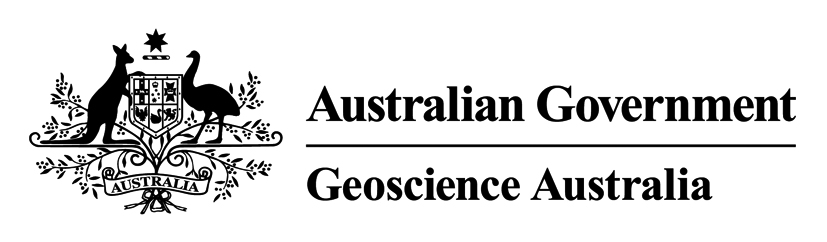 Department of Resources, Energy and TourismMinister for Resources and Energy: The Hon. Martin Ferguson, AM MP
Secretary: Mr Blair Comley, PSMGeoscience AustraliaChief Executive Officer: Dr Chris Pigram
This paper is published with the permission of the CEO, Geoscience Australia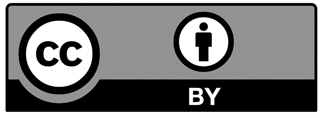 © Commonwealth of Australia (Geoscience Australia) 2013With the exception of the Commonwealth Coat of Arms and where otherwise noted, all material in this publication is provided under a Creative Commons Attribution 3.0 Australia Licence. (http://www.creativecommons.org/licenses/by/3.0/au/)Geoscience Australia has tried to make the information in this product as accurate as possible. However, it does not guarantee that the information is totally accurate or complete. Therefore, you should not solely rely on this information when making a commercial decision.Geoscience Australia is committed to providing web accessible content wherever possible. If you are having difficulties with accessing this document please contact feedback@ga.gov.au.Cover images used with permission from the Australian Antarctic DivisionISSN 1448-2177 (Print)
ISSN 2201-702X (PDF)ISBN 978-1-922201-23-2 (Print)
ISBN 978-1-922201-24-9 (PDF)GeoCat 75087Bibliographic reference: Post, A.L., 2013. A compilation of grainsize, biogenic silica and carbonate data from East Antarctica surface sediments. Record 2013/05. Geoscience Australia: Canberra.Current as at March 12, 2013ContentsExecutive summary	1Introduction	2Methods	3Data compilation	3Quantitative data	3Qualitative data	6Sample Analysis	7Sediment distribution patterns	8Proposed D’Urville Sea - Mertz MPA	8Proposed Prydz MPA	11Proposed Mac.Robertson MPA	13Proposed Gunnerus MPA	14Surface calcium carbonate	16Surface biogenic silica	19Conclusions	22Acknowledgements	23References	24Appendix I	27Executive summarySediment grainsize and compositional data is presented for the East Antarctic region (30-150ºE) south of 60ºS to provide insight into the nature of habitats available for benthic communities. This compilation of sedimentary properties incorporates data collected and analysed from the 1950s to 2012. Sediment grainsize data is presented from quantitative analyses (469 samples) and Folk classifications (an additional 192 samples), and composition data is presented for calcium carbonate (255 samples) and biogenic silica (304 samples).Sedimentary properties are a key environmental layer for understanding the nature and diversity of benthic habitats. In this report, sediment grainsize and composition data are overlain on maps of bathymetry and geomorphic features, to further illustrate key variations in seabed habitats. The Antarctic shelf is typically dissected by deep troughs and channels, and these form sediment depocenters for fine grained biosiliceous material. Shelf banks, by contrast, are typically composed of coarser sands and gravels due to their exposure to stronger currents and frequent iceberg scouring. The continental slope is heavily eroded into rugged canyons which also contain coarser sediments due to reworking by down slope processes. In several regions, high carbonate content occurs at the shelf break, associated with areas of known hydrocoral occurrence. These variations in physical properties across the Antarctic shelf and slope create distinct habitats for seabed communities. Maps of sediment type, together with broader-scale maps of geomorphic features, can therefore guide understanding of the nature and distribution of seabed habitats in East Antarctica, and particularly within the seven proposed Marine Protected Areas (MPAs) within this region. Sedimentary and geomorphic properties are shown to be highly variable within these MPAs, indicating that these areas likely support a wide variety of benthic communities.IntroductionThis report presents surface sediment grainsize and carbonate and biogenic silica composition for the east Antarctic margin (30º-160ºE; south of 60ºS). Sediment data has been compiled from a range of published and unpublished sources, with some new data analyses included from material sourced from core repositories. The data is presented here to make it more readily available for further interpretation, and to guide understanding of the nature and distribution of seabed habitats. The data is discussed and presented with maps of geomorphic features (O’Brien et al., 2009) to highlight the broader-scale variations in seafloor properties.The composition of marine surface sediments has been shown to have important implications for the distribution of marine benthic communities in many settings, and including on the Antarctic shelf (e.g. Gambi and Bussotti, 1999; Cattaneo-Vietti et al., 2000; Beaman and Harris, 2005; Koubbi et al., 2010; Post et al., 2011). Soft sediments are often associated with deposit and detritus feeder dominated macrobenthic communities, while sandy to gravelly substrates have high abundances of suspension feeders (Beaman and Harris, 2005; Post et al., 2011). Demersal fish communities also appear to be delineated by sediment grainsize properties (Koubbi et al., 2010). The carbonate composition of the sediments indicates production and preservation of carbonate producing organisms, thereby reflecting both biological and oceanographic processes (see Hauck et al., 2012). Biogenic silica values represent the preservation and deposition of siliceous organisms, mostly diatoms, again reflecting biological production and the oceanographic processes that influence preservation and deposition. Diatom flux has significant implications for the benthic organisms that rely on surface production for food (Grebmeier and Barry, 1991). Determining the composition and texture of seabed sediments is therefore an important component for understanding the potential distribution of benthic communities.On the East Antarctic margin, seven broad areas have been identified as potential marine protected areas (MPAs, Fig. 1) based on the characteristics of the regions in terms of biodiversity patterns, ecosystem processes, physical environmental features and human activities. At the time that the MPA network was designed, sediment data had not been compiled for the region so was therefore not incorporated in the selection process. The sediment compilation presented in this report provides an additional dataset to better understand the potential benthic habitats within these proposed MPAs.MethodsData compilationQuantitative dataSurface sediment data have been compiled from various published sources for the area south of 60ºS and between 30º and 160ºE (Fig. 1). A few samples from just north of 60ºS were also included where they were close to an MPA boundary or adjacent to other samples within the 60ºS limit. An additional 44 samples were sourced for analysis from the Antarctic Research Facility, Florida State University, the Lamont-Doherty Earth Observatory and the Geoscience Australia core repository. These samples were analysed at Geoscience Australia for grainsize, carbonate and biogenic silica content. Published data was sourced from journal articles and several public databases: the Geoscience Australia Marine Sediments Database (MARS: http://www.ga.gov.au/oracle/mars/); the National Geological Data Centre Index to Marine and Lacustrine Geological Samples (NGDC: http://www.ngdc.noaa.gov/geosamples/index.jsp); and PANGAEA Data Publisher for Earth and Environmental Science (http://www.pangaea.de/). Some unpublished data was also acquired from theses and colleagues. Data for 664 samples were compiled for grainsize parameters (per cent mud, sand, gravel and qualitative classifications), 255 samples for per cent calcium carbonate content and 304 samples for per cent biogenic silica content. All previously unpublished data have been recorded in MARS and the full dataset can be found in Appendix I and via direct download. All of the surveys and available datasets are listed in Table 1.Table 1: Summary of East Antarctic quantitative sediment dataSamples were collected using a variety of methods. These include piston cores, gravity cores, grab samples, box cores, push cores and trigger cores (Table 1). Data from piston cores was only used if other core types were unavailable since piston coring is not ideal for collecting undisturbed surface sediments. Most samples were taken from the top 2 cm of the cores, but a few samples were from depths of up to 10 cm where no other material was available.Qualitative dataQualitative data were also compiled from external databases and publications, resulting in an additional 134 grainsize samples (Table 2). These data provide descriptive grainsize composition and are used in addition to the quantitative data by converting to a modified Folk grainsize classification (Figure 1, Long, 2006). This modified classification was developed specifically for use in habitat mapping, showing a level of detail more appropriate for distinguishing between different habitat types. The combined qualitative data provide a much broader coverage of grainsize data, particularly at lower latitudes of up to 57ºS.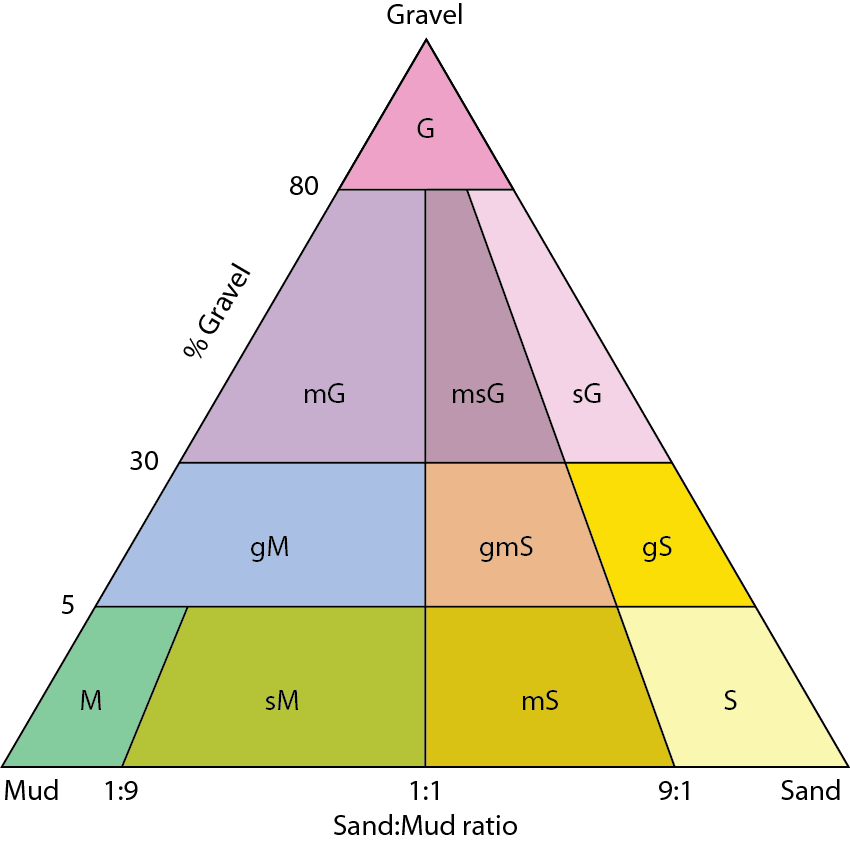 Figure 1: Simplified Folk sediment classification used for this analysis (Long, 2006).Table 2: Summary of East Antarctic qualitative sediment dataSample AnalysisSurface sediment samples were analysed to determine the gravel, sand and mud content by washing through 2 mm and 63 μm sieves. Percentages for each fraction were then determined based on the weight of the dried sample. Carbonate content was determined for each sample using the carbonate bomb method of Müller and Gastner (1971). The sample was reacted with acid, and the pressure of CO2 released used to calculate the per cent carbonate present in the sample. The biogenic silica content of the bulk sediment was measured based on the method of Mortlock and Froelich (1989). Samples were treated with hydrogen peroxide to remove organic material, and then with a dilute solution of hydrochloric acid to remove carbonates. Silicon was then extracted from the sample with a concentrated sodium carbonate solution. The per cent opal was calculated from this based on an average water content of 10 per cent for diatomaceous silica (Mortlock and Froelich, 1989).Sediment distribution patternsQualitative and quantitative grainsize distributions are shown in Figure 2. The spatial distribution of the sample locations is highly variable, with high densities within the southern part of the proposed D’Urville Sea - Mertz and Prydz MPAs, but much lower density within the other proposed MPAs. There are no samples within the proposed Enderby MPA, only two quantitative samples within the proposed Drygalski MPA and one within the proposed Wilkes MPA.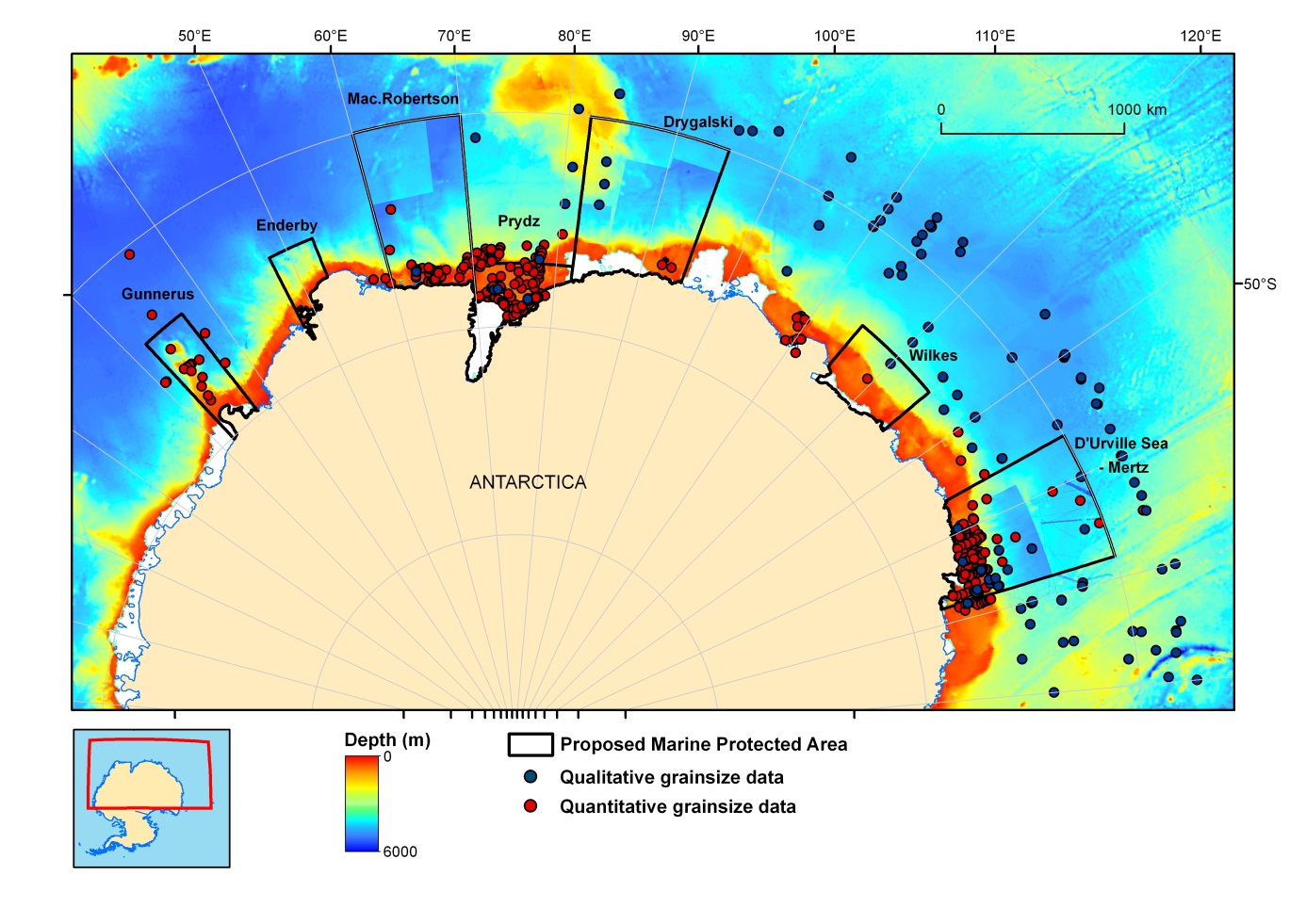 Figure 2: Distribution of samples with qualitative and quantitative grainsize. Data are overlain on ETOPO2 bathymetry data, and higher resolution grids within several of the proposed MPAs which are based on single and multibeam data (Beaman et al., 2010; Wilson, submitted).Proposed D’Urville Sea - Mertz MPAThe proposed D’Urville Sea - Mertz MPA consists of a broad continental shelf, a continental slope heavily dissected by canyons and deep regions of more uniform morphology on the continental rise and abyssal plain (Figure 3). The shelf morphology is typical of the Antarctic margin. The glacially eroded George V Basin, reaching depths of 1300 m adjacent to the Mertz Glacier Tongue, intersects the Adélie and Mertz Banks which have mean depths of approximately 200 m to 250 m (Beaman et al., 2010). The inner shelf is cut by a complex series of deep (up to ~1200 m) depressions and small glacial basins. Large submarine canyons cut the continental slope, with the Jussieu Canyon reaching the shelf break.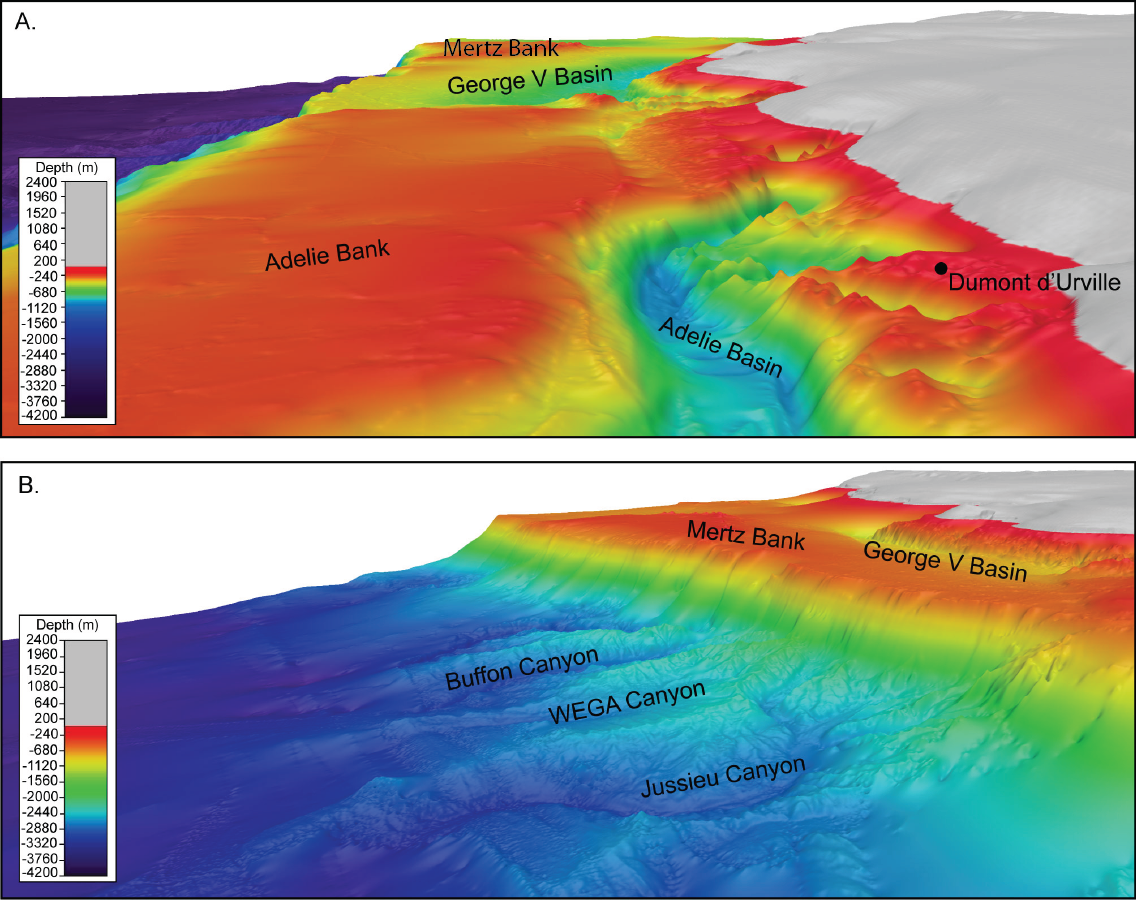 Figure 3: 3D views along the continental shelf (A) and slope (B) within the proposed D’Urville Sea – Mertz MPA (15x vertical exaggeration).The shelf sediments within the proposed D’Urville Sea - Mertz MPA are characterised by sandy muds within the shelf deeps, while the shelf banks consist of muddy sands and gravelly muddy sands (Figure 4). Video transects across the George V shelf indicate that the sediment properties are closely tied to the benthic biota in this region (Post et al., 2011). Suspension feeders have much higher abundance on the sandy banks while deposit and detrital feeders dominate in the muddy basins. Sediment properties on the upper continental slope have high sand content, and are classified as muddy sands and sandy muds. Some gravelly sediments also occur in this environment reflecting the high energy of the continental slope where down slope processes and current flow maintain rugged submarine canyons. While there are fewer samples distributed on the lower continental slope and abyssal plain, the sediment properties are typically less variable in these environments. Surface sediments on the lower slope and abyssal plain are dominated by muds, with >75 per cent mud content in all samples (Figure 4). Most samples on the slope and abyssal plain are therefore classified as muds or sandy muds, though a few samples with higher gravel content are classified as muds and gravelly muds.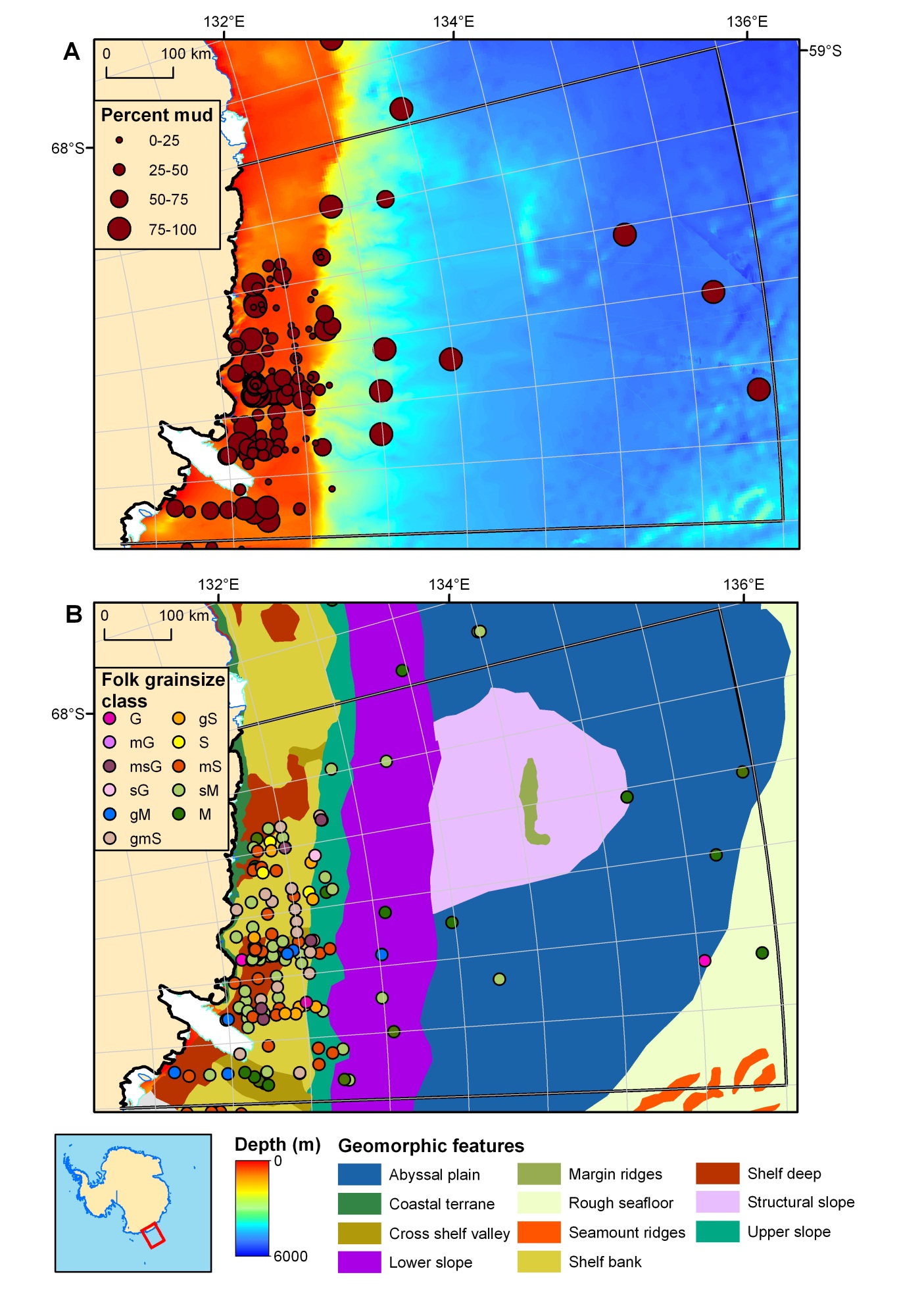 Figure 4: (A) Percent mud overlain on ETOPO2 bathymetry data, and a 100m resolution grid compiled from single and multibeam data (Beaman et al., 2010) within the proposed D’Urville Sea - Mertz MPA. (B) Modified folk classification of surface sediments overlain on geomorphic features (from O’Brien et al., 2009).Proposed Prydz MPAThe proposed Prydz MPA consists of an extremely broad continental shelf, the ice free part of which extends over 300 km north to south. The outer shelf of Prydz Bay comprises relatively shallow banks with depths ranging from 100 to 400 m, and these are separated by Prydz Channel which is a major trough 150 km wide and over 600 m deep (Figure 5, O'Brien et al., 1999). The Four Ladies Bank on the eastern outer shelf shoals to 100–200 m depth and is separated from the Ingrid Christensen Coast by a series of connected troughs and saddles, forming Svenner Channel (O'Brien et al., 2007). The inner part of Prydz Bay is occupied by shelf depressions, with the Amery Depression occurring on the eastern side and reaching depths of 600 to 800 m, and the Lambert Deep occupying the western side with depths of 1100 m adjacent to the Amery Ice Shelf front.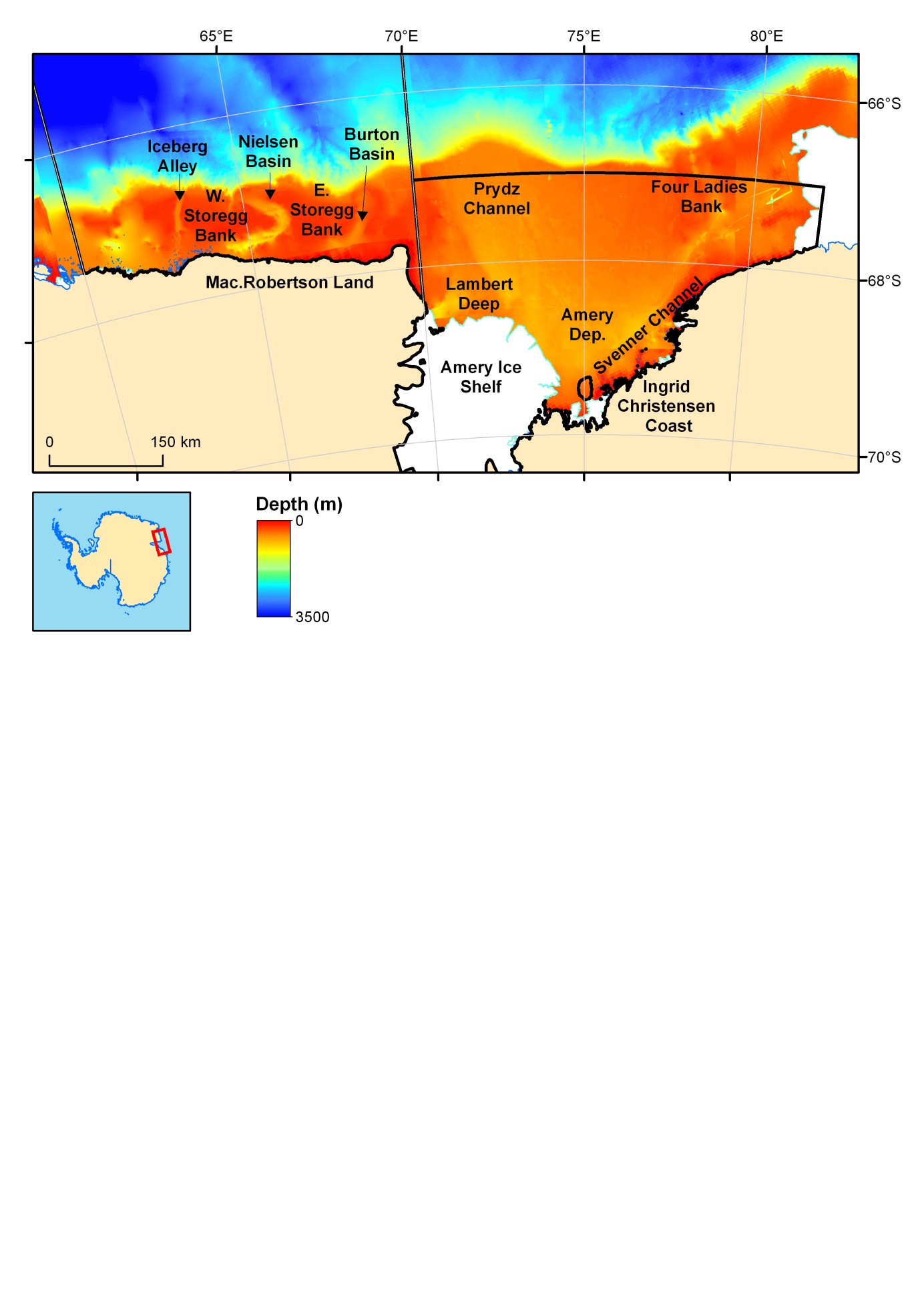 Figure 5: Locations on the Prydz Bay and MacRobertson shelves as mentioned in the text. Bathymetry is shown using the ETOPO2 bathymetry data, and an interpolated grid compiled from single and multibeam data (Wilson, submitted).Surface sediments on the Prydz Bay shelf typically have high mud content associated with the shelf deeps in the southern and western parts of the basin (Figure 6). These sediments are classified as muds and sandy muds. The outer shelf banks have lower mud content, with predominantly muddy sands over these shallow and heavily iceberg scoured regions. Inner shelf areas also tend to have a higher sand content, particularly close to outlet glaciers and along the western side of the Amery Ice Shelf. Coarse sediments, sandy gravels and muddy sandy gravels, also occur along the shelf break and the upper continental slope reflecting the stronger currents which winnow any finer grained material from these sediments. Muds become dominant towards the lower slope with a content of >75 per cent (Figure 6).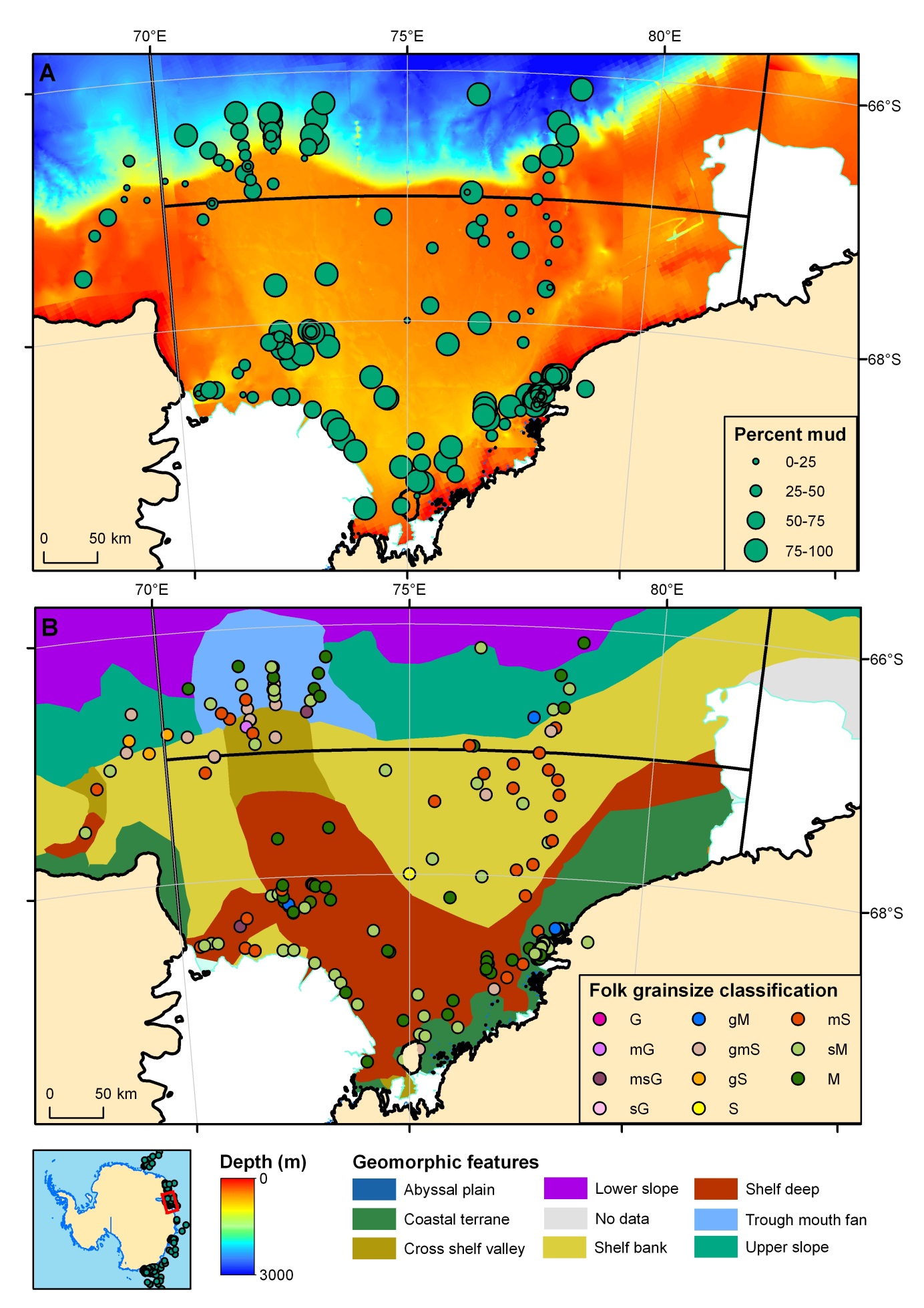 Figure 6: (A) Percent mud overlain on ETOPO2 bathymetry data, and an interpolated grid compiled from single and multibeam data (Wilson, submitted) within the proposed Prydz MPA. (B) Modified folk classification of surface sediments overlain on geomorphic features (from O’Brien et al., 2009).Proposed Mac.Robertson MPAThe Mac.Robertson Shelf is intersected by three shelf deeps, from east to west these are the Burton Basin (>500 m), the Nielsen Basin (500-1000 m) and Iceberg Alley (500-600 m) (Figure 4, Harris and O'Brien, 1996). These shelf deeps are typical of erosive processes caused by the repeated expansion of ice streams across the shelf during past glaciations. The east and west Storegg Banks are cut by these troughs. These shelf banks are delimited by the 200 m isobath and shoal to depths of 110 m. The continental slope is steep (up to 6º) and is cut by submarine canyons.The sediment samples within the proposed Mac.Robertson MPA are clustered within the shelf deeps, and consist predominantly of muddy and sandy mud sediments (Figure 7). The shelf banks consist of muddy sands, with a mud content of 0-25 per cent. On the upper slope, coarser grained surface sediments occur, including gravelly muds, sand, gravelly sand and gravel. The coarse grainsize of these slope sediments is consistent with the occurrence of strong, contour currents that flow intermittently along the upper slope in this region (Hodgkinson et al., 1988). Samples on the lower slope also have relatively low mud content (25-50 per cent).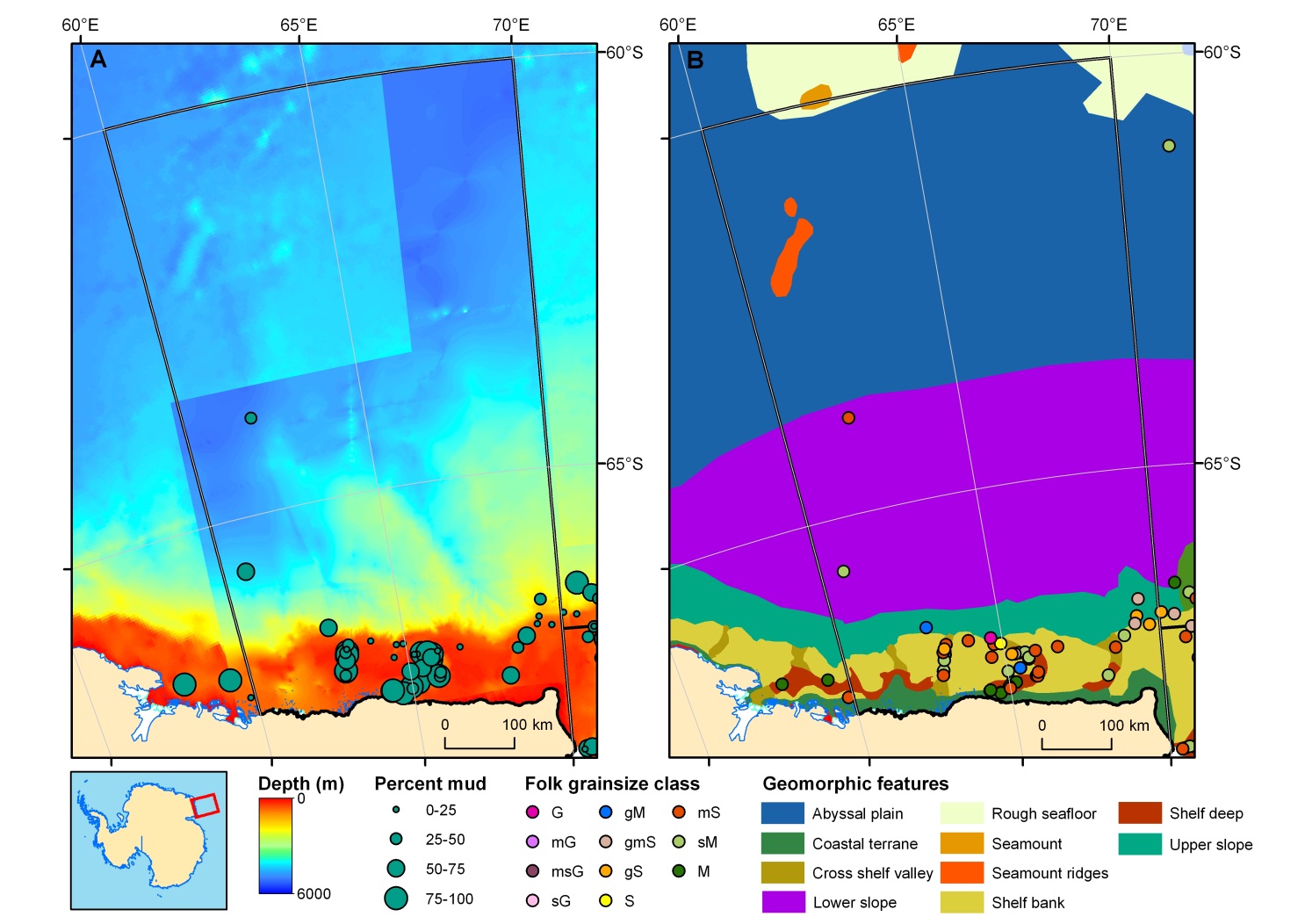 Figure 7: (A) Percent mud overlain on ETOPO2 bathymetry data, and an interpolated grid compiled from single and multibeam data (Wilson, submitted) within the proposed Mac.Robertson MPA. (B) Modified folk classification of surface sediments overlain on geomorphic features (from O’Brien et al., 2009).Proposed Gunnerus MPAThe proposed Gunnerus MPA comprises the submarine Gunnerus Ridge which extends 450 km from the edge of the continent. The ridge lies in water depths of 900-1200 m, with the surrounding seafloor rapidly dropping to depths of over 5000 m. Surface sediments within the proposed Gunnerus MPA are located mostly along the ridge. These sediments have low mud content (<50 per cent) and are classified as muddy sands, sands and gravelly sediments (Figure 8). Mud-dominated sediments occur in deeper waters of the abyssal plain and lower slope adjacent to the ridge, with a much more homogeneous sample composition in these deep water environments.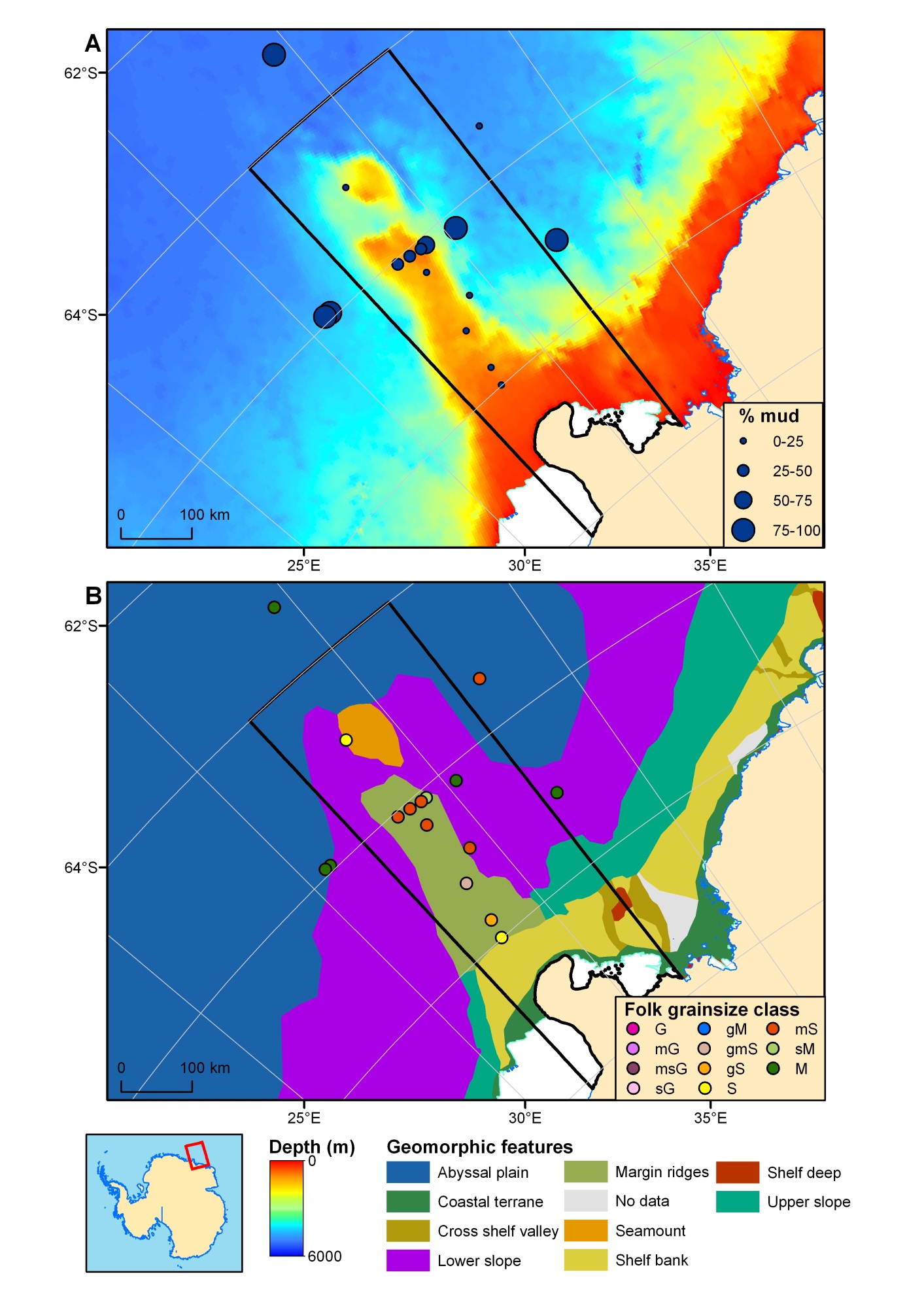 Figure 8: (A) Percent mud overlain on ETOPO2 bathymetry data, and an interpolated grid compiled from single and multibeam data (Wilson, submitted) within the proposed Gunnerus MPA. (B) Modified folk classification of surface sediments overlain on geomorphic features (from O’Brien et al., 2009).Surface calcium carbonateThe calcium carbonate composition of the sediments represents the proportion of calcifying organisms preserved in the sediments. Carbonate production on the shelf is generally dominated by bryozoans, foraminifera, bivalves, brachiopods, echinoderms, polychaetes and soft corals, all of which are abundant on parts of the Mertz (Post et al., 2010) and Prydz Bay shelves (Harris and O'Brien, 1996). Carbonate preservation is typically low on the Antarctic shelf, controlled by factors such as the flux of organic matter to the seafloor and the associated rates of respiration/remineralisation in the sediments, current transport and the calcium carbonate saturation state of the water mass (Hauck et al., 2012). Many of the samples shown for the proposed Mac.Robertson and Prydz MPAs contain no detectable CaCO3, and most of the other samples are <10 per cent (Figures 9 and 10). Hauck et al. (2012), in their study of Antarctic margin carbonates, observed peaks in carbonate content at depths of 150-200 m and 600 – 900 m. They suggest that carbonates are preserved in-situ at depths <200 m, with possibly some current focussing, while carbonate accumulation on the outer shelf and shelf break represents winnowing of clay and silt by the strong currents associated with the shelf edge environment. In the current study of East Antarctic sediments, the highest carbonate preservation occurs on the Mertz and Mac.Robertson continental shelf and upper slope, with a carbonate composition of 10-40 per cent (Figure 10). On the Mertz slope high carbonate values are associated with dense communities of hydrocorals, which form carbonate skeletons (Post et al., 2010). Current winnowing may have also helped to the concentrate the carbonate in these sediments, given the generally low mud content of the outer shelf sediments (see Figure 4). Across the whole dataset, highest average values for calcium carbonate composition occur on the upper slope and at abyssal depths (Figure 10C).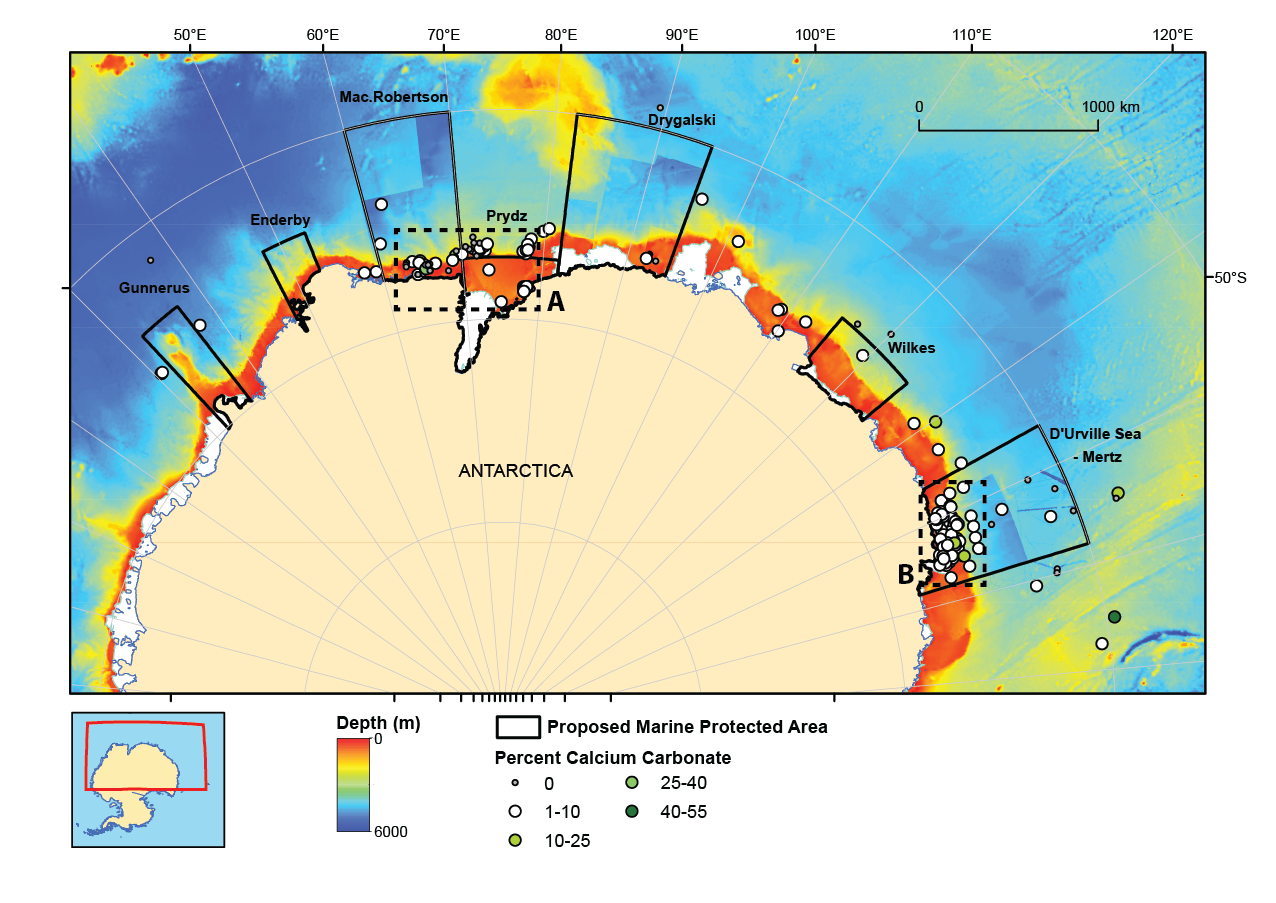 Figure 9: The calcium carbonate content of surface sediments. Data are overlain on ETOPO2 bathymetry data, and higher resolution grids within several of the proposed MPAs which are based on single and multibeam data (Beaman et al., 2010; Wilson, submitted). Locations of figures 10A and B are indicated by the dotted lines.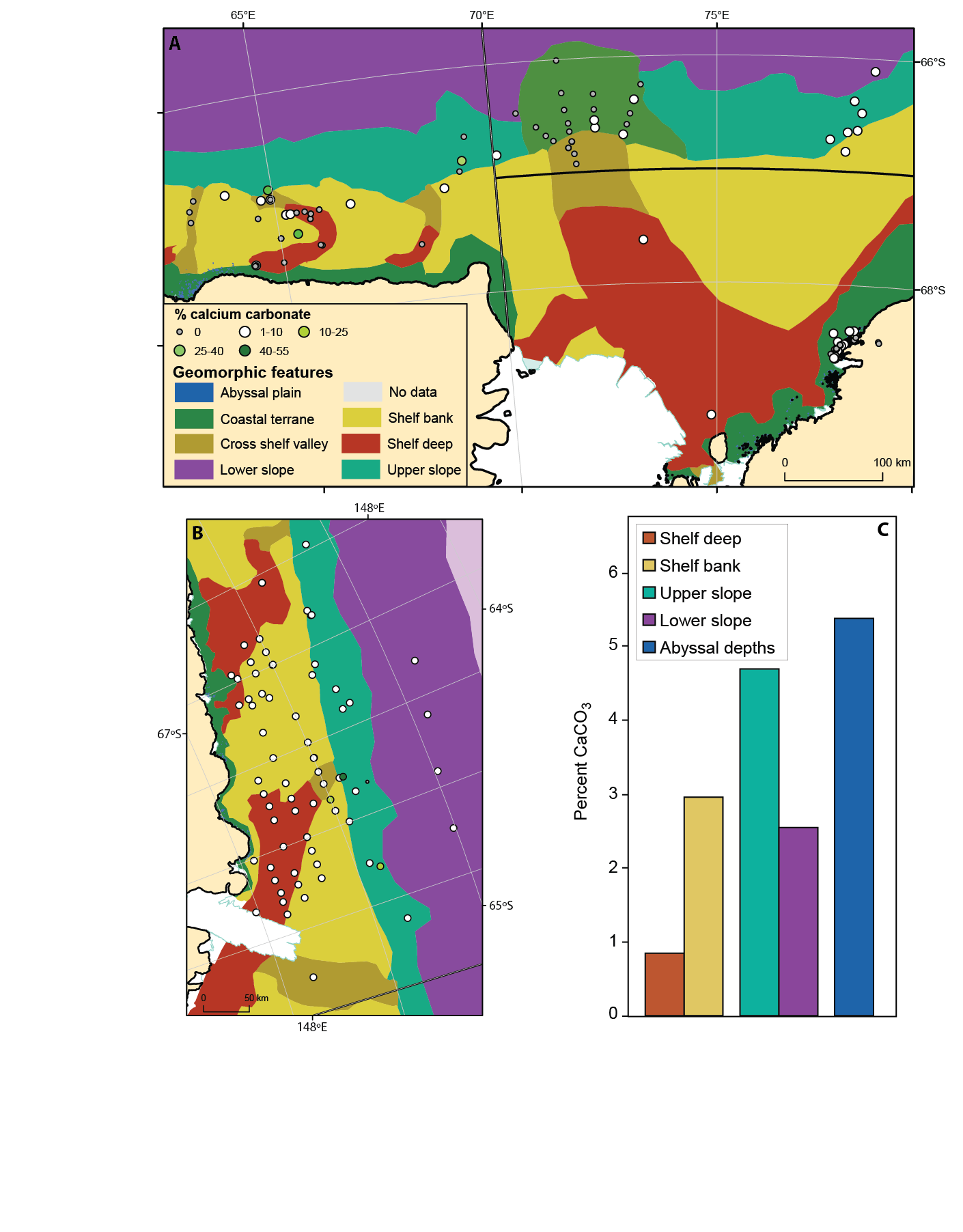 Figure 10: The calcium carbonate composition of surface sediments overlain on geomorphic features (from O’Brien et al., 2009) for the Prydz Bay and Mac.Robertson shelf regions (A) and the D’Urville Sea - Mertz region (B, for locations see Figure 9). Figure C shows the average percent calcium carbonate value from all of the east Antarctic samples within 5 key geomorphic features.Surface biogenic silicaBiogenic silica represents the preservation of siliceous organisms, primarily diatoms, with lesser abundances of radiolaria, silicoflagellates and sponge spicules. The values for biogenic silica, are therefore tied most strongly to surface water production. However, much of the silica produced by surface organisms dissolves before reaching the seafloor, with a global average sediment burial rate of just ~3% of production (Tréguer et al., 1995). In the Southern Ocean, however, preservation is as high as 24% due to increased preservation in regions of high production. Dissolution is controlled by sinking speed (given that the ocean is everywhere undersaturated with respect to biogenic silica), temperature (with preservation enhanced at lower temperatures), trace element composition, and biological factors (see Nelson et al., 1995 and references therein). Preservation is enhanced in areas of diatom blooms, likely due to the greater sinking speeds of particle aggregates (e.g. Smetacek, 1985) as well as more rapid burial at the seafloor (Nelson et al., 1995). Intense phytoplankton blooms can therefore supply large quantities of food to benthic organisms (Grebmeier and Barry, 1991).There is a relatively high density of biogenic silica data on the Mertz, Prydz and Mac.Robertson shelves (Figure 11). The biogenic silica content of these surface sediments is highly variable, with values ranging from 0 to 80 per cent. Biogenic silica is closely coupled to mud content on the Antarctic margin due to the high diatom abundance in this size fraction. Highest values for biogenic silica are associated with shelf deeps, which form sediment depocentres, and parts of the deep sea (Figure 12). Lowest values are associated with shelf banks and the continental slope where finer grained diatom-bearing sediments commonly become winnowed.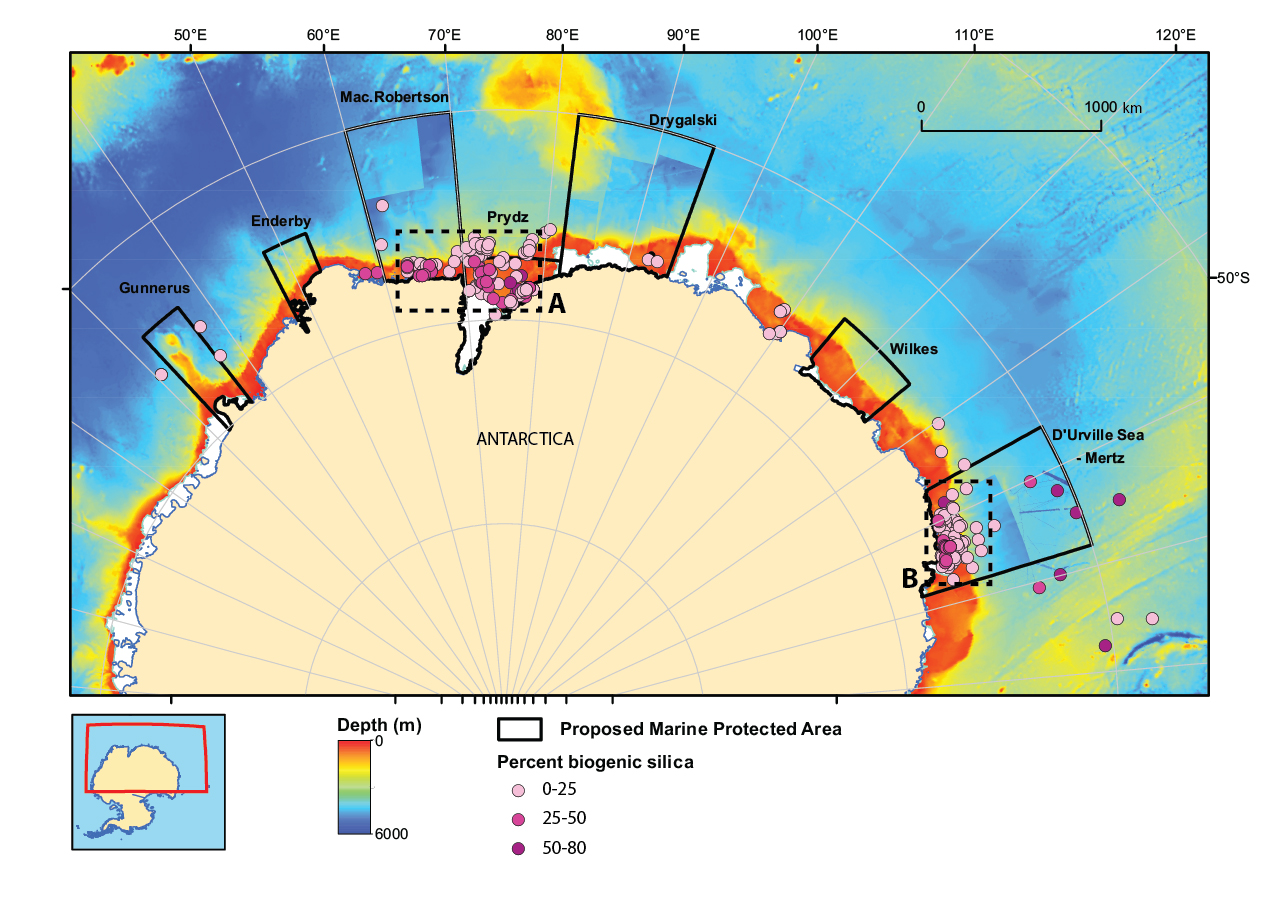 Figure 11: The biogenic silica content of surface sediments. Data are overlain on ETOPO2 bathymetry data, and higher resolution grids within several of the proposed MPAs which are based on single and multibeam data (Beaman et al., 2010; Wilson, submitted). Locations of figures 12A and B are indicated by the dotted lines.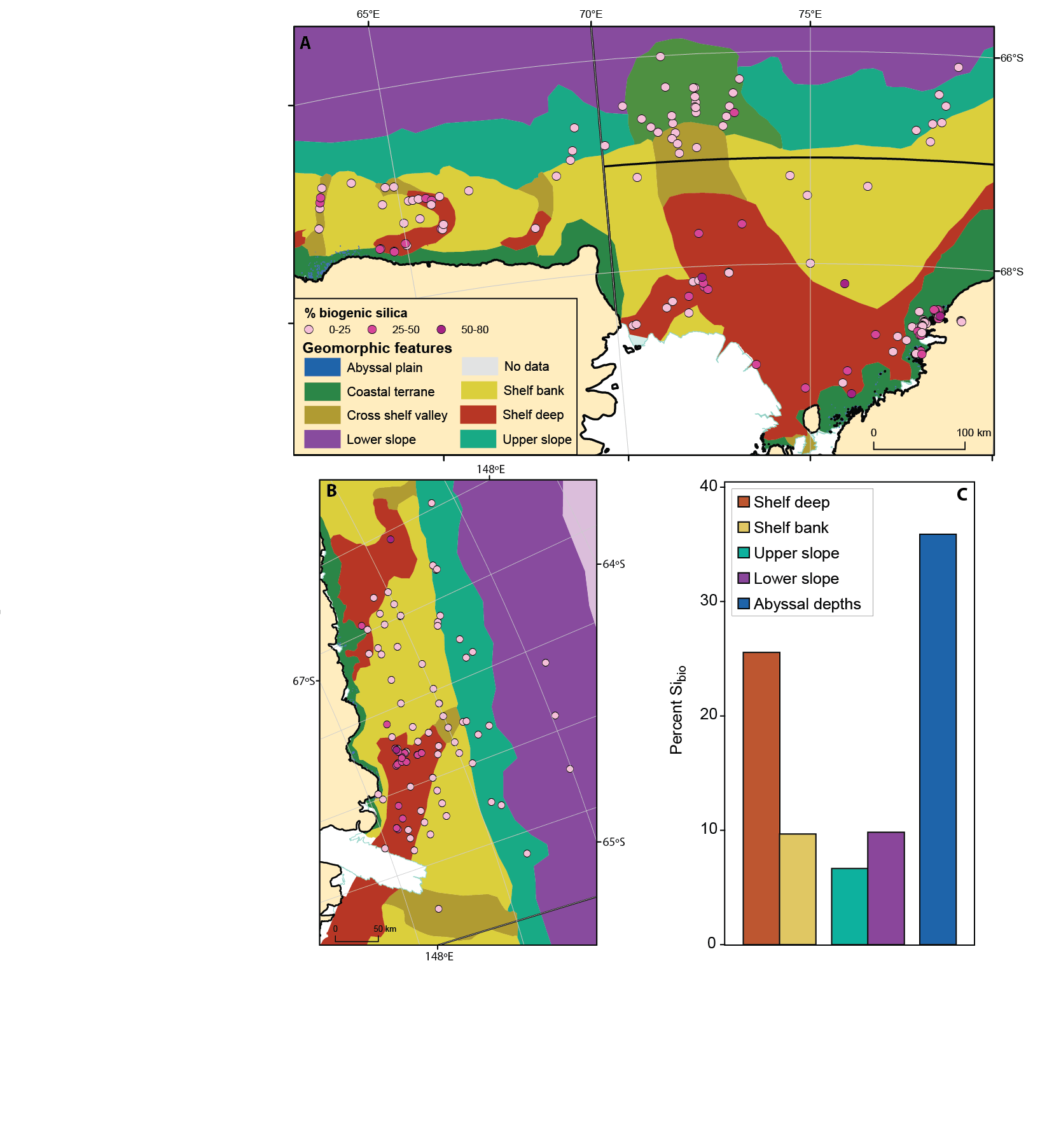 Figure 12: The biogenic silica composition of surface sediments overlain on geomorphic features (from O’Brien et al., 2009) for the Prydz Bay and Mac.Robertson shelf regions (A) and the D’Urville Sea - Mertz region (B, for locations see Figure 11). Figure C shows the average percent biogenic silica value from all of the east Antarctic samples within 5 key geomorphic features.ConclusionsThis study presents sediment grainsize and compositional data for seabed samples in the region south of 60ºS and between 30 and 160ºE. Quantitative and qualitative grainsize data is presented for 469 and 661 samples respectively, with highest concentrations on the D’Urville Sea – Mertz, Prydz and Mac.Robertson continental shelves. Calcium carbonate data is presented for 255 samples, though poor preservation on the Antarctic margin means that many values are <10 per cent. Relatively high values occur on the continental shelf break, and are associated with known hydrocoral communities (Post et al., 2010). Biogenic silica values are presented for 304 samples, with highest values associated with shelf deeps and abyssal depths.Within this East Antarctic region seven broad areas have been identified and proposed as marine protected areas. The sediment data presented here provides an additional layer which can be used to better understand the types of physical seafloor habitats within these regions. Grainsize properties and composition are also shown to be strongly associated with geomorphic features, so the broad-scale mapping of these features can be used to expand our understanding of the nature of the seabed environments across the East Antarctic region. The physical seabed properties of sediment type, composition and morphology have been shown to be closely associated with the distribution of distinct benthic macrofauna and fish communities on the Antarctic shelf (e.g. Gambi and Bussotti, 1999; Cattaneo-Vietti et al., 2000; Beaman and Harris, 2005; Koubbi et al., 2010; Post et al., 2011). The diversity of sediment types and geomorphic features within the proposed MPAs indicates that these regions include a wide range of benthic habitats, and therefore most likely encompass a diversity of benthic organisms.AcknowledgementsMany thanks to Charlotte Sjunneskog at the Antarctic Research Facility, Florida State University and Nichole Anest, Lamont-Doherty Earth Observatory who provided many additional samples from their repositories that were analysed as part of this project. Thanks to Jonny Stark (Australian Antarctic Division) for use of unpublished data. Thanks also to Christian Thun, Tony Watson, Billie Poignant and Janice Trafford (Geoscience Australia) for completion of laboratory analyses. Reviews by Lynda Radke and Anna Potter were much appreciated in improving the manuscript. This record is published with permission of the CEO, Geoscience Australia.ReferencesAnderson, J.B., Davis, S.B., Domack, E.W., Kurtz, D.D., Balshaw, K.M. and Wright, R., 1981. Marine sediment core descriptions IWSOE 68, 69, 70; Deep Freeze 79, Rice University, Deptarment Of Geology, Houston, Texas.Archer, D.E., 1999. Opal, quartz and calcium carbonate content in surface sediments of the ocean floor. doi:10.1594/PANGAEA.56017. In: D.E. Archer, 1996. An atlas of the distribution of calcium carbonate in sediments of the deep sea. Global Biogeochemical Cycles, 10, 159-174.Barnes, P.W., Edwards, B.D. and Karl, H.A., 1990. Morphologic, stratigraphic, and sedimentologic studies of surficial sediments off Wilkes Land and in the western Ross Sea. A.K. Cooper and P.N. Webb (Editors), International Workshop on Antarctic Offshore Seismic Stratigraphy (ANTOSTRAT): Overview and Extended Abstracts. U.S. Geological Survey Open-File Report 90-309, p. 42-43pp.Beaman, R.J. and Harris, P.T., 2005. Bioregionalization of the George V Shelf, East Antarctica. Continental Shelf Research, 25, 1657-1691.Beaman, R.J., O'Brien, P.E., Post, A.L. and De Santis, L., 2010. A new high-resolution bathymetry model for the Terre Adélie and George V continental margin, East Antarctica. Antarctic Science, 23(01), 95-103. doi:10.1017/S095410201000074X.Berg, S., et al., 2010a. Geochemistry on sediment profile Co1011. doi:10.1594/PANGAEA.744539. In: S. Berg, B. Wagner, H. Cremer, M.J. Leng and M. Melles, 2010. Late Quaternary environmental and climate history of Rauer Group, East Antarctica. Palaeogeography, Palaeoclimatology, Palaeoecology, 297, 201-213.Berg, S., et al., 2010b. Geochemistry on sediment profile Co1010. doi:10.1594/PANGAEA.744550. In: S. Berg, B. Wagner, H. Cremer, M.J. Leng and M. Melles, 2010. Late Quaternary environmental and climate history of Rauer Group, East Antarctica. Palaeogeography, Palaeoclimatology, Palaeoecology, 297, 201-213.Berg, S., et al., 2010c. Geochemistry on sediment profile Co1014. doi:10.1594/PANGAEA.744536. In: S. Berg, B. Wagner, D.A. White and M. Melles, 2010. No significant ice-sheet expansion beyond present ice margins during the past 4500 yr at Rauer Group, East Antarctica. Quaternary Research, 74, 23-25.Bonn, W.J., et al., 1998. Accumulation and flux data calculated for sediment core PS1821-6. doi:10.1594/PANGAEA.351211. In: W.J. Bonn, F. Gingele, H. Grobe, A. Mackensen and D.K. Fütterer, 1998. Palaeoproductivity at the Antarctic continental margin: opal and barium records for the last 400 ka. Palaeogeography, Palaeoclimatology, Palaeoecology, 139, 195-211.Bradtmiller, L.I., Anderson, R.F., Fleisher, M.Q. and Burckle, L.H., 2009. Comparing glacial and Holocene opal fluxes in the Pacific sector of the Southern Ocean. Paleoceanography, 24(2), PA2214.Brancolini, G., Harris, P.T. and Shipboard Party, 2000. Post-Cruise Report: Joint Italian/Australian Marine Geoscience Expedition Aboard the R.V. Tangaroa to the George Vth Land Region of East Antarctica during February-March 2000. Australian Geological Survey Organisation, Record, 2000/19, 181pp.Cattaneo-Vietti, R., Chiantore, M., Schiaparelli, S. and Albertelli, G., 2000. Shallow- and deep-water mollusc distribution at Terra Nova Bay (Ross Sea, Antarctica). Polar Biology, 23, 173-182.Domack, E.W., 1980. Glacial marine geology of the George V-Adélie continental shelf, East Antarctica. Masters Thesis, Rice University, Houston, Texas, 142 pp.Franklin, D., 1997. Sedimentology of Holocene Prydz Bay: Sedimentary Patterns and Processes. PhD Thesis Thesis, University of Tasmania, Hobart, Australia.Gambi, M.C. and Bussotti, S., 1999. Composition, abundance and stratification of soft-bottom macrobenthos from selected areas of the Ross Sea shelf (Antarctica). Polar Biology, 21, 347-354.Grebmeier, J.M. and Barry, J.P., 1991. The influence of oceanographic processes on pelagic-benthic coupling in polar regions: A benthic perspective. Journal of Marine Systems, 2(3-4), 495-518.Hampton, M.A., Kravitz, J.H. and Luepke, G., 1987. Geology of Sediment Cores from the George V Continental Margin, Antarctica. In: S.L. Eittreim and M.A. Hampton (eds), The Antarctic Continental Margin: Geology and Geophysics of Offshore Wilkes Land, Circum-Pacific Council for Energy and Mineral Resources, 151-174p.Harris, P.T. and O'Brien, P.E., 1996. Geomorphology and sedimentology of the continental shelf adjacent to Mac. Robertson Land, East Antarctica: a scalped shelf. Geo-Marine Letters, 16, 287-296.Harris, P.T., O'Brien, P.E., Quilty, P.G., Taylor, F., Domack, E., De Santis, L. and Raker, B., 1997. Antarctic CRC marine geoscience, Vincennes Bay, Prydz Bay and Mac.Robertson Shelf : post-cruise report : AGSO cruise 186, ANARE voyage 5, 1996/97 (BRAD) Australian Geological Survey Organisation, Record, 1997/51, 75pp.Harris, P.T., Taylor, F., Pushina, Z., Leitchenkov, G., O'Brien, P.E. and Smirnov, V., 1998. Lithofacies distribution in relation to the geomorphic province of Prydz Bay, East Antarctica. Antarctic Science, 10, 227-235.Hauck, J., Gerdes, D., Hillenbrand, C.-D., Hoppema, M., Kuhn, G., Nehrke, G., Völker, C. and Wolf-Gladrow, D., 2012. Distribution and mineralogy of carbonate sediments on Antarctic shelves. Journal of Marine Systems, 90, 77-87. 10.1016/j.jmarsys.2011.09.005Hemer, M.A., 2003. The oceanographic influence of sedimentation on the continental shelf: a numerical comparison between tropical and Antarctic environments. PhD Thesis, University of Tasmania, 355 pp.Hillenbrand, C.-D. and Ehrmann, W.U., 2005. Biogenic opal content of sediment core PS1824-1. doi:10.1594/PANGAEA.218268. In: C.-D. Hillenbrand and W.U. Ehrmann, 2005. Late Neogene to Quaternary environmental changes in the Antarctic Peninsula region: evidence from drift sediments. Global and Planetary Change, 45, 165-191.Hodgkinson, R.P., Coman, R.S., Kerry, D.R. and Robb, M., 1988. Water currents in Prydz Bay, Antarctic during 1985. ANARE Research Notes, No 59, 127 pp.Koubbi, P., Ozouf-Costaz, C., Goarant, A., Moteki, M., Hulley, P.-A., Causse, R., Dettai, A., Duhamel, G., Pruvost, P., Tavernier, E., Post, A.L., Beaman, R.J., Rintoul, S.R., Hirawake, T., Hirano, D., Ishimaru, T., Riddle, M. and Hosie, G., 2010. Estimating the biodiversity of the East Antarctic shelf and oceanic zone for ecoregionalisation: Example of the ichthyofauna of the CEAMARC (Collaborative East Antarctic Marine Census) CAML surveys. Polar Science, 4(2), 115-133.Leventer, A., Domack, E., Dunbar, G., McClennen, C., Brachfeld, S., Manley, P. and Pilskin, C., 2001. Sediment description for R/V Nathaniel B. Palmer Cruise 1, 2001. Antarctic Marine Geology Research Facility, Florida State University, 313pp.Long, D., 2006. BGS detailed explanation of seabed sediment modified folk classification. Accessible online at: http://www.searchmesh.net/PDF/GMHM3_Detailed_explanation_of_seabed_sediment_classification.pdf.Maus, B. and Fütterer, D.K., 1997. Sedimentology of cores PS1824-1 and -2. doi:10.1594/PANGAEA.52108. Maus, B., 1993. Plio-Pleistozäne Sedimentation im Randbereich des Ritscher-Canyons, westlich des Gunnerus-Rückens (Ostantarktis). Diploma Thesis, Alfred Wegener Institute for Polar and Marine Research, Bremerhaven & Universität Freiburg, 123pp.Mortlock, R.A. and Froelich, P.N., 1989. A simple method for the rapid determination of biogenic opal in pelagic marine sediments. Deep Sea Research, 36, 1415-1426.Müller, G. and Gastner, M., 1971. The "Karbonat-Bombe," a simple device for the determination of the carbonate content in sediments, soils and other materials. Neues Jahrbuch für Mineralogie, Monatshefte, 10, 466-469.Nelson, D.M., Tréguer, P., Brzezinski, M.A., Leynaert, A. and Quéguiner, B., 1995. Production and dissolution of biogenic silica in the ocean: Revised global estimates, comparison with regional data and relationship to biogenic sedimentation.O'Brien, P.E., Franklin, D. and O'Loughlin, M., 1993. Post cruise report - Prydz Bay and Mac. Robertson Shelf, Antarctica, January-March, 1993. Australian Geological Survey Organisation, Record, 1993/78, 39pp.O'Brien, P.E., Harris, P.T., Quilty, P.G., Taylor, F. and Wells, P., 1995. Post-cruise report, Antarctic CRC marine geoscience, Prydz Bay, Mac. Robertson Shelf and Kerguelen Plateau. Australian Geological Survey Organisation, Record, 1995/29, 123pp.O'Brien, P.E., De Santis, L., Harris, P.T., Domack, E. and Quilty, P.G., 1999. Ice shelf grounding zone features of western Prydz Bay, Antarctica: sedimentary processes from seismic and sidescan images. Antarctic Science, 11, 78-91.O'Brien, P.E., Goodwin, I., Forsberg, C.F., Cooper, A.K. and Whitehead, J., 2007. Late Neogene ice drainage changes in Prydz Bay, East Antarctica and the interaction of the Antarctic ice sheet evolution and climate. Palaeogeography, Palaeoclimatology, Palaeoecology, 245, 390-410.O’Brien, P.E., Post, A.L. and Romeyn, R., 2009. Antarctic-wide geomorphology as an aid to habitat mapping and locating Vulnerable Marine Ecosystems. Commission for the Conservation of Antarctic Marine Living Resources Vulnerable Marine Ecosystems Workshop, Paper WS-VME-09/10. CCAMLR, La Jolla, California, USA.Petschick, R., et al., 1996. Grain size distribution of surface sediments of the South Atlantic. doi:10.1594/PANGAEA.51464. In: R. Petschick, G. Kuhn and F. Gingele, 1996. Clay mineral distribution in surface sediments of the South Atlantic: sources, transport, and relation to oceanography. Marine Geology, 130, 203-229.Pichon, J.J., Bareille, G.F., Labracherie, M., Labeyrie, L.D., Baudrimont, A. and Turon, J.-L., 1992. Quantification of the biogenic silica dissolution in Southern Ocean sediments. Quaternary Research. Quaternary Research, 37, 361-378.Post, A.L., O'Brien, P.E., Beaman, R.J., Riddle, M.J. and De Santis, L., 2010. Physical controls on deep-water coral communities on the George V Land slope, East Antarctica. Antarctic Science, 22, 371-378, doi:10.1017/S0954102010000180.Post, A.L., Beaman, R.J., O'Brien, P.E., Eléaume, M. and Riddle, M.J., 2011. Community structure and benthic habitats across the George V Shelf, East Antarctica: trends through space and time. Deep Sea Research II, 58, 105-118. doi:10.1016/j.dsr2.2010.05.020.Schmiedl, G., 1990a. Sedimentology of core PS1823-6. doi:10.1594/PANGAEA.51741. In: G. Schimiedl, 1990. Quartäre Sedimentationsprozesse in der Tiefsee des Riiser-Larsenmeeres westlich des Gunnerus-Rückens, Ost-Antarktis. Diploma Thesis, Alfred Wegener Institute for Polar and Marine Research, Bremerhaven, 113pp.Schmiedl, G., 1990b. Sedimentology of core PS1823-1. doi:10.1594/PANGAEA.51740. In: G. Schimiedl, 1990. Quartäre Sedimentationsprozesse in der Tiefsee des Riiser-Larsenmeeres westlich des Gunnerus-Rückens, Ost-Antarktis. Diploma Thesis, Alfred Wegener Institute for Polar and Marine Research, Bremerhaven, 113pp.Smetacek, V.S., 1985. Role of sinking in diatom life-history cycles: Ecological, evolutionary, and geological significance. Marine Biology, 84, 239-251.Tréguer, P., Nelson, D.M., van Bennekom, A.J., DeMaster, D.J., Leynaert, A. and Quéguiner, B., 1995. The silica balance in the world ocean: A re-estimate. Science, 268, 375-379.US Navy Hydro. Office, 1956. Technical report, U.S. Navy Hydrographic Office report on Operation Deep Freeze I, October 1956. U.S. Navy Hydrographic Office, Washington, D.C.US Navy Hydro. Office, 1957. Technical report, Operation Deep Freeze II 1956-1957. Oceanographic Survey Results, October 1957. U.S. Navy Hydrographic Office. Washington, D.C.USNS, 1973. USNS Eltanin Sediment descriptions Cruises 4-54, Sedimentology Research Laboratory, July 1973, Contribution No. 37.Wilson, O.A., submitted. Bathymetry Compilation for Proposed Marine Protected Areas in East Antarctica: Technical Report. Geoscience Australia Record.Appendix ISurface sediment data sourced for this study. SurveyvesselSample typesdatasetsReferenceDAVIS_09-1AAD dive programpush coregrainsize, CaCO3J. Stark pers. comm.CEAMARCAurora Australisbox core, grabgrainsize, CaCO3, biogenic silicaPost et al., 2011GA149-BANGSSAurora Australisgravity coregrainsize, CaCO3, biogenic silicaO'Brien et al., 1995GA186-BRADAurora Australisgrab, gravity coregrainsize, CaCO3, biogenic silicaHarris et al., 1997GA901-KROCKAurora Australisgrab, gravity coregrainsize, CaCO3, biogenic silicaO'Brien et al., 1993au0207-LOSSAurora AustralisgrabgrainsizeHemer, 2003ELT 27Eltaninpiston coreCaCO3, biogenic silicaBradtmiller et al., 2009ELT 34Eltanintrigger coregrainsize, CaCO3, biogenic silicaMARSELT 36Eltanintrigger coregrainsize, CaCO3, biogenic silicaMARS; Archer, 1999; Bradtmiller et al., 2009ELT 37Eltanintrigger core, piston coregrainsize, CaCO3, biogenic silicaMARSELT 38Eltanintrigger coregrainsize, CaCO3, biogenic silicaMARSELT 47Eltanintrigger core, grabgrainsize, CaCO3, biogenic silicaMARSELT 50Eltaningravity core, trigger core, piston coregrainsize, CaCO3, biogenic silicaMARS; Archer, 1999DF 79Glaciergrab, trigger core, piston coregrainsize, CaCO3, biogenic silicaDomack, 1980; MARSDFIGlacierpiston core, grabgrainsizeUS Navy Hydro. Office, 1956DFIIGlaciergravity core, grabgrainsizeUS Navy Hydro. Office, 1957ChallengerHMS ChallengerunknownCaCO3, biogenic silicaFranklin, 1997MD88Marion Dufresnebox coreCaCO3, biogenic silicaPichon et al., 1992; Archer, 1999NBP01-01Nathaniel B. Palmertrigger core, box core, piston coregrainsize, CaCO3, biogenic silicaLeventer et al., 2001; MARSPD86-VIIIPolar Dukegrabgrainsize, CaCO3, biogenic silicaMARSANT-VIII/6Polarsterngravity coregrainsize, CaCO3, biogenic silicaSchmiedl, 1990b; 1990a; Maus and Fütterer, 1997; Hillenbrand and Ehrmann, 2005; Petschick, et al., 1996; Bonn, et al., 1998ANT-XI/4Polarsterngravity coregrainsizePetschick, et al., 1996ANT-XXIII/9Polarsterngravity corebiogenic silicaBerg et al., 2010c; 2010b; 2010aRC08Robert Conradpiston coreCaCO3, biogenic silicaArcher, 1999RC17Robert Conradpiston coregrainsize, CaCO3, biogenic silicaMARSWEGARV Tangaroagravity core, piston core, grabgrainsize, biogenic silicaBrancolini et al., 2000L184ANSamuel P. Leegravity coregrainsizeHampton et al., 1987; Barnes et al., 1990Dennis FranklinSouthern Comfortgrabgrainsize, CaCO3, biogenic silicaFranklin, 1997Russian Antarctic Expeditionsunknownunknowngrainsize, CaCO3, biogenic silicaHarris et al., 1998; MARSSurveyvesselSample typesdatasetsReferenceDF 79Glaciergrab, piston corefolk grainsizeAnderson et al., 1981ELT 27Eltanintrigger core, piston corefolk grainsizeNGDCELT 34Eltanintrigger core, gravity corefolk grainsizeUSNS, 1973ELT 35Eltanintrigger corefolk grainsizeUSNS, 1973ELT 36Eltanintrigger core, piston corefolk grainsizeUSNS, 1973; NGDCELT 37Eltanintrigger core, piston corefolk grainsizeUSNS, 1973; NGDCELT 38Eltanintrigger corefolk grainsizeUSNS, 1973; NGDCELT 39Eltanintrigger corefolk grainsizeUSNS, 1973ELT 44Eltanintrigger corefolk grainsizeUSNS, 1973ELT 45Eltanintrigger core, piston corefolk grainsizeUSNS, 1973; NGDCELT 47Eltanintrigger core, grab, gravity core, piston corefolk grainsizeUSNS, 1973; NGDCELT 49Eltanintrigger core, piston corefolk grainsizeUSNS, 1973ELT 50Eltaningravity core, trigger core, piston corefolk grainsizeUSNS, 1973; NGDCELT 53Eltaninpiston corefolk grainsizeNGDCRC08Robert Conradpiston corefolk grainsizeNGDCNBP01-01Nathaniel B. Palmerbox corefolk grainsizeLeventer et al., 2001L184ANSamuel P. Leegravity corefolk grainsizeHampton et al., 1987DSDP_028Glomar Challengerdrill corefolk grainsizeNGDCShipSurveySampleSample typeLatitudeLongitudeWater depth%Mud%Sand%GravelFolk%CaCO3%Biogenic silicaSourceAAD dive programDAVIS_09-1STP 11Apush core-68.59912077.92100009.1084.206.70gS1.82J. Stark pers comm.AAD dive programDAVIS_09-1STP 11Bpush core-68.59565077.933200013.4079.407.20gmS0.41J. Stark pers comm.AAD dive programDAVIS_09-1STP 13Bpush core-68.64813377.85883302.1090.807.00gS0.43J. Stark pers comm.AAD dive programDAVIS_09-1STP0push core-68.57831277.961329310.1086.103.80mS0.87J. Stark pers comm.AAD dive programDAVIS_09-1STP1push core-68.57824077.958820011.5087.201.20mS0.43J. Stark pers comm.AAD dive programDAVIS_09-1STP10Apush core-68.58439077.944050532.5065.901.60mS0.43J. Stark pers comm.AAD dive programDAVIS_09-1STP10Bpush core-68.58429077.948680725.4073.800.80mS0.38J. Stark pers comm.AAD dive programDAVIS_09-1STP10Cpush core-68.58605077.9354201363.6034.202.20sM0.56J. Stark pers comm.AAD dive programDAVIS_09-1STP10Dpush core-68.58499077.957380208.7090.101.20S0.52J. Stark pers comm.AAD dive programDAVIS_09-1STP12Apush core-68.61797077.891810328.1071.400.50mS0.64J. Stark pers comm.AAD dive programDAVIS_09-1STP12Bpush core-68.61813077.875950116.7083.200.10mS0.54J. Stark pers comm.AAD dive programDAVIS_09-1STP13Apush core-68.65507077.863620734.5064.800.70mS0.49J. Stark pers comm.AAD dive programDAVIS_09-1STP14push core-68.54359078.010360038.2059.202.60mS0.49J. Stark pers comm.AAD dive programDAVIS_09-1STP14Apush core-68.54013078.003110470.9028.600.50sM0.93J. Stark pers comm.AAD dive programDAVIS_09-1STP14Bpush core-68.54704077.98402015.2090.404.40S0.87J. Stark pers comm.AAD dive programDAVIS_09-1STP15Apush core-68.52300078.073350469.3030.000.70sM0.64J. Stark pers comm.AAD dive programDAVIS_09-1STP15Bpush core-68.52873078.060770228.5069.302.30mS0.29J. Stark pers comm.AAD dive programDAVIS_09-1STP15Cpush core-68.53103078.039380264.3032.603.10sM0.64J. Stark pers comm.AAD dive programDAVIS_09-1STP16push core-68.56801077.96387055.2089.605.10gS0.91J. Stark pers comm.AAD dive programDAVIS_09-1STP17push core-68.58937077.920600069.3030.000.70sM0.61J. Stark pers comm.AAD dive programDAVIS_09-1STP2push core-68.57868077.95321026.6093.200.20S0.41J. Stark pers comm.AAD dive programDAVIS_09-1STP3push core-68.57632077.959080418.5080.001.50mS0.41J. Stark pers comm.AAD dive programDAVIS_09-1STP4push core-68.57647077.949310217.8073.308.80gmS0.41J. Stark pers comm.AAD dive programDAVIS_09-1STP5push core-68.57361077.952150114.9081.703.40mS0.43J. Stark pers comm.AAD dive programDAVIS_09-1STP6push core-68.58062077.94276013.9093.702.40S0.81J. Stark pers comm.AAD dive programDAVIS_09-1STP7push core-68.57670077.945030347.2051.900.90mS0.98J. Stark pers comm.AAD dive programDAVIS_09-1STP9push core-68.58283077.919150275.3024.000.70sM0.93J. Stark pers comm.Aurora Australisau0207-LOSSau0207/GR01grab-68.49500070.65666787453.3046.690.00sMHemer, 2003Aurora Australisau0207-LOSSau0207/GR02grab-68.50166770.80166776065.9634.040.00sMHemer, 2003Aurora Australisau0207-LOSSau0207/GR03grab-68.55333371.38666750823.9176.090.00mSHemer, 2003Aurora Australisau0207-LOSSau0207/GR04grab-68.57666771.60000048645.8554.150.00mSHemer, 2003Aurora Australisau0207-LOSSau0207/GR05grab-68.58833372.22000049453.0146.980.00sMHemer, 2003Aurora Australisau0207-LOSSau0207/GR06grab-68.58833372.45000049853.1246.870.00sMHemer, 2003Aurora Australisau0207-LOSSau0207/GR07grab-68.70000072.90333370574.9125.090.00sMHemer, 2003Aurora Australisau0207-LOSSau0207/GR08grab-68.80000073.33833378489.9010.100.00sMHemer, 2003Aurora Australisau0207-LOSSau0207/GR09grab-68.86500073.46833377189.8110.190.00sMHemer, 2003Aurora Australisau0207-LOSSau0207/GR10grab-69.04166773.82833369776.3423.660.00sMHemer, 2003Aurora Australisau0207-LOSSau0207/GR11grab-69.28666775.22833374478.8021.200.00sMHemer, 2003Aurora Australisau0207-LOSSau0207/GR12grab-69.30000075.35500060882.8117.190.00sMHemer, 2003Aurora AustralisCEAMARC01BC01Bulkbox core-65.996566142.33588323343.3151.794.90mS7.559.82Post et al., 2011Aurora AustralisCEAMARC01BC03Bulkbox core-65.992750142.33346623516.1878.175.65gmS6.867.90Post et al., 2011Aurora AustralisCEAMARC02BC01Bulkbox core-65.998433141.28833323213.8675.6910.45gmS2.605.71Post et al., 2011Aurora AustralisCEAMARC03GRSM02Bulkgrab-65.990666141.95180024518.6357.3923.98gmS6.3410.13Post et al., 2011Aurora AustralisCEAMARC04BC01B/0-1box core-66.347550141.97225026332.1367.020.85mS1.395.73Post et al., 2011Aurora AustralisCEAMARC06BC01Bbox core-66.330283142.62796638010.3987.701.91mS1.043.38Post et al., 2011Aurora AustralisCEAMARC07BC01B/0-1box core-66.560000142.6641003684.5180.0715.42gS1.482.33Post et al., 2011Aurora AustralisCEAMARC08BC01/0.3-1.3box core-66.559050142.32328337079.8220.180.00sM5.2128.54Post et al., 2011Aurora AustralisCEAMARC10BC01Bulkbox core-66.340916141.33556625221.7665.5012.74gmS3.3913.75Post et al., 2011Aurora AustralisCEAMARC13ABC02Bulkbox core-66.153500140.65683322415.3284.420.27mS0.876.07Post et al., 2011Aurora AustralisCEAMARC14BC01Bulkbox core-66.328833140.6550831687.2892.670.04S5.302.74Post et al., 2011Aurora AustralisCEAMARC15BBC01Bulkbox core-66.389266139.809783113284.2915.710.00sM0.6133.70Post et al., 2011Aurora AustralisCEAMARC16ABC01Bulkbox core-66.350500139.94563367348.9350.480.58mS1.0415.89Post et al., 2011Aurora AustralisCEAMARC17BC02Bulkbox core-66.174550140.0106161537.7781.2311.00gS2.085.47Post et al., 2011Aurora AustralisCEAMARC18BC02Bulkbox core-66.171066139.7247834089.5390.470.00S0.693.50Post et al., 2011Aurora AustralisCEAMARC19BC01Bulkbox core-66.158216139.30298378048.6047.194.21sM0.6924.62Post et al., 2011Aurora AustralisCEAMARC20BC02Bulkbox core-65.996516139.9938001934.2932.0263.68msG1.134.15Post et al., 2011Aurora AustralisCEAMARC20GRVV03Bulkgrab-65.993233139.99113319422.6370.277.10gmS3.136.50Post et al., 2011Aurora AustralisCEAMARC21BC01Bulkbox core-66.003483139.66515021657.0342.700.27sM4.1714.47Post et al., 2011Aurora AustralisCEAMARC22BC01Bulkbox core-66.004133139.32665047234.5137.2928.21gmS1.1316.18Post et al., 2011Aurora AustralisCEAMARC27BC02A/Bulkbox core-66.006250142.67123343021.5856.6521.76gmS0.874.74Post et al., 2011Aurora AustralisCEAMARC28BC02B/0-1box core-66.002816142.97323346342.4552.894.67mS1.044.40Post et al., 2011Aurora AustralisCEAMARC29BC01B/0-1box core-65.999216143.36701646679.0717.793.14sM10.4214.63Post et al., 2011Aurora AustralisCEAMARC30BC03B/0-1box core-65.993500143.64928343056.4940.902.60sM0.952.24Post et al., 2011Aurora AustralisCEAMARC31BC01Bulkbox core-66.564283144.95033350027.2831.7940.92msG0.873.96Post et al., 2011Aurora AustralisCEAMARC34BC02Bulkbox core-66.334500144.31886646142.1451.756.11gmS0.876.96Post et al., 2011Aurora AustralisCEAMARC35BC01Bulkbox core-66.331183143.97955052050.5347.072.40sM0.9511.42Post et al., 2011Aurora AustralisCEAMARC35BC02Bulkbox core-66.330850143.97980052152.1843.664.16sM1.049.62Post et al., 2011Aurora AustralisCEAMARC37BC02B/0.3-1.3box core-66.560483143.32843395282.0317.970.00sM1.0432.66Post et al., 2011Aurora AustralisCEAMARC38GRVV02B/0-1grab-66.344400143.31295070896.523.480.00M0.5241.12Post et al., 2011Aurora AustralisCEAMARC39BC01B/0-1box core-66.553116142.98500086539.6960.310.00mS1.9116.20Post et al., 2011Aurora AustralisCEAMARC46BC01B/0-1box core-66.875783144.05123366318.8781.130.00mS4.177.21Post et al., 2011Aurora AustralisCEAMARC49ABC01B/0-1box core-67.024516145.231866135069.5030.500.00sM1.2215.76Post et al., 2011Aurora AustralisCEAMARC50ABC01B/0-1box core-66.754016145.21733360455.2243.910.88sM1.2212.74Post et al., 2011Aurora AustralisCEAMARC51ABC02B/0-1box core-66.754683145.53131653449.7945.474.74sM0.528.00Post et al., 2011Aurora AustralisCEAMARC52BC03Bulkbox core-66.549900145.29685044932.8334.8632.31msG0.953.10Post et al., 2011Aurora AustralisCEAMARC53BC01Bulkbox core-66.332916144.65908342470.8829.120.00sM1.0410.78Post et al., 2011Aurora AustralisCEAMARC54BC02Bulkbox core-65.908233143.99356640825.3164.4510.23gmS5.303.65Post et al., 2011Aurora AustralisCEAMARC55BC01Bulkbox core-66.337183145.00033339542.8152.994.20mS1.225.28Post et al., 2011Aurora AustralisCEAMARC56BC01Bulkbox core-66.561383144.66398358736.1138.5025.39gmS1.748.62Post et al., 2011Aurora AustralisCEAMARC57BC01B/0-1box core-66.742683144.99503372354.4045.600.00sM1.3017.44Post et al., 2011Aurora AustralisCEAMARC58BC01B/0-2box core-66.755900144.66848384588.3411.650.00sM0.7830.07Post et al., 2011Aurora AustralisCEAMARC59BC01Bulkbox core-66.751583144.34515091584.1215.830.06sM1.1330.17Post et al., 2011Aurora AustralisCEAMARC60BC02Bulkbox core-66.570450143.99115092041.1657.661.19mS1.6516.80Post et al., 2011Aurora AustralisCEAMARC61BC03B/0-1box core-66.335216143.01200067361.5738.430.00sM0.8724.05Post et al., 2011Aurora AustralisCEAMARC62BC01B/0-1box core-66.160266143.30585059047.9724.3827.65gM0.6112.05Post et al., 2011Aurora AustralisCEAMARC63BC01Bulkbox core-65.845633142.98436642913.5155.7330.76msG5.302.86Post et al., 2011Aurora AustralisCEAMARC65BC01B/0-1box core-65.809166142.988183102528.5642.2529.19gmS45.313.58Post et al., 2011Aurora AustralisCEAMARC70BC01Bulkbox core-66.441116140.520183105321.9377.100.98mS1.749.72Post et al., 2011Aurora AustralisCEAMARC72BC02Bulkbox core-66.335316140.48193339717.0778.904.03mS1.565.42Post et al., 2011Aurora AustralisCEAMARC73BC01Bulkbox core-65.486833139.21900056024.6962.0513.26gmS0.526.94Post et al., 2011Aurora AustralisCEAMARC79BC02Bulkbox core-65.698783140.5815834705.4879.0715.44gS2.174.06Post et al., 2011Aurora australisCEAMARC80BC02Bulkbox core-65.682050140.5106839203.98Post et al., 2011Aurora AustralisCEAMARC84BC02Bulkbox core-65.466733139.34735092063.5336.470.00sM1.3924.22Post et al., 2011Aurora AustralisCEAMARC86EBC01Bulkbox core-65.475733139.3439336868.4643.7547.79msG0.693.62Post et al., 2011Aurora AustralisCEAMARC88BC02Bulkbox core-65.634495140.38730814282.5558.0339.41sG0.402.11Post et al., 2011Aurora australisGA149_BANGSS149/01GB01grab-67.47833364.35000011001.00Harris et al., 1998Aurora australisGA149_BANGSS149/01GC01gravity core-67.47833364.350000110092.008.000.00M0.0044.49O'Brien et al., 1995; Harris et al., 1998Aurora australisGA149_BANGSS149/01GC02gravity core-67.48400064.32916785093.007.000.00M0.0037.02O'Brien et al., 1995; Harris et al., 1998Aurora australisGA149_BANGSS149/02GC03gravity core-67.49783364.996667120042.0057.001.00mS0.0024.08O'Brien et al., 1995; Harris et al., 1998Aurora australisGA149_BANGSS149/03GC04gravity core-67.39666765.89283385577.0023.000.00sM0.0028.99O'Brien et al., 1995; Harris et al., 1998Aurora australisGA149_BANGSS149/04GC05gravity core-67.40350065.93033387046.0054.000.00mS0.0023.13O'Brien et al., 1995; Harris et al., 1998Aurora australisGA149_BANGSS149/05GB02grab-67.28333365.0233338050.00Harris et al., 1998Aurora australisGA149_BANGSS149/05GC06gravity core-67.28333365.02333380569.0031.000.00sM0.0024.62O'Brien et al., 1995; Harris et al., 1998Aurora australisGA149_BANGSS149/06GB03grab-66.93116764.9371673761.00Harris et al., 1998Aurora australisGA149_BANGSS149/06GC07gravity core-66.93116764.9375003767.0092.001.00S0.001.70O'Brien et al., 1995; Harris et al., 1998Aurora australisGA149_BANGSS149/07GB04grab-66.84533364.91916764336.00Harris et al., 1998Aurora australisGA149_BANGSS149/08GB05grab-67.08500065.2266671301.00Harris et al., 1998Aurora australisGA149_BANGSS149/08GC08gravity core-67.08500065.2266671307.0071.0022.00gS1.003.36O'Brien et al., 1995; Harris et al., 1998Aurora australisGA149_BANGSS149/09GC09gravity core-67.08583365.32166738815.0063.0022.00gmS1.008.88O'Brien et al., 1995; Harris et al., 1998Aurora australisGA149_BANGSS149/10GB06grab-67.08350065.4645006270.00Harris et al., 1998Aurora australisGA149_BANGSS149/10GC10gravity core-67.08350065.46450062784.0016.000.00sM0.0024.09O'Brien et al., 1995; Harris et al., 1998Aurora australisGA149_BANGSS149/11GC11gravity core-67.08616765.64783358781.0019.000.00sM0.0032.96O'Brien et al., 1995; Harris et al., 1998Aurora australisGA149_BANGSS149/12GB07grab-67.11166765.7786676260.00Harris et al., 1998Aurora australisGA149_BANGSS149/12GC12gravity core-67.11166765.77866762685.0015.000.00sM0.0037.92O'Brien et al., 1995; Harris et al., 1998Aurora australisGA149_BANGSS149/13GB08grab-67.08833365.9825004130.00Harris et al., 1998Aurora australisGA149_BANGSS149/13GC13gravity core-67.08833365.98250041313.0085.001.00mS0.003.21O'Brien et al., 1995; Harris et al., 1998Aurora australisGA149_BANGSS149/14GC14gravity core-66.64083371.73333384939.0051.0010.00gmS0.009.94O'Brien et al., 1995; Harris et al., 1998Aurora australisGA149_BANGSS149/15GC15gravity core-66.25266773.340333225097.003.000.00M0.0016.99O'Brien et al., 1995; Harris et al., 1998Aurora australisGA149_BANGSS149/16GB09grab-66.38166773.18333319600.00Harris et al., 1998Aurora australisGA149_BANGSS149/16GC16gravity core-66.38166773.183333196098.002.000.00M1.0018.05O'Brien et al., 1995; Harris et al., 1998Aurora australisGA149_BANGSS149/17GC17gravity core-66.50400073.091667154097.003.000.00M0.0014.55O'Brien et al., 1995; Harris et al., 1998Aurora australisGA149_BANGSS149/18GC18gravity core-66.59916773.009000117073.0027.000.00sM0.004.34O'Brien et al., 1995; Harris et al., 1998Aurora australisGA149_BANGSS149/19GC19gravity core-66.68583372.92483376516.0024.0060.00msG4.001.94O'Brien et al., 1995; Harris et al., 1998Aurora australisGA149_BANGSS149/20GC20gravity core-66.61800072.30450069720.0065.0016.00gmS3.00O'Brien et al., 1995; Harris et al., 1998Aurora australisGA149_BANGSS149/21GC21gravity core-66.55150072.293333106055.0041.004.00sM4.002.88O'Brien et al., 1995; Harris et al., 1998Aurora australisGA149_BANGSS149/22GC22gravity core-66.45616772.297333145055.0019.0025.00gmS0.0011.91O'Brien et al., 1995; Harris et al., 1998Aurora australisGA149_BANGSS149/23GC23gravity core-66.32033372.293500188491.009.000.00M0.0015.94O'Brien et al., 1995; Harris et al., 1998Aurora australisGA149_BANGSS149/24GC24gravity core-66.01100071.53433325350.0011.56Harris et al., 1998Aurora australisGA149_BANGSS149/25GC25gravity core-66.29883371.602000201092.008.000.00M0.0013.49O'Brien et al., 1995; Harris et al., 1998Aurora australisGA149_BANGSS149/26GC26gravity core-66.44883371.645833162351.0046.003.00sM0.00O'Brien et al., 1995; Harris et al., 1998Aurora australisGA149_BANGSS149/27GC27gravity core-66.56766771.714000120043.0054.003.00mS0.004.30O'Brien et al., 1995; Harris et al., 1998Aurora australisGA149_BANGSS149/28GC28gravity core-66.73016771.77816752714.0077.009.00gmS0.004.66O'Brien et al., 1995; Harris et al., 1998Aurora australisGA149_BANGSS149/29GC29gravity core-66.72816771.77450052735.0060.005.00gmS0.00O'Brien et al., 1995; Harris et al., 1998Aurora australisGA149_BANGSS149/30GC29gravity core-66.78383371.6913335150.004.10Harris et al., 1998Aurora australisGA149_BANGSS149/30GC30gravity core-66.78383371.69133351553.0014.0033.00mG0.0010.66O'Brien et al., 1995; Harris et al., 1998Aurora australisGA149_BANGSS149/31GC31gravity core-66.83833371.81700051236.0064.000.00mS0.0011.40O'Brien et al., 1995; Harris et al., 1998Aurora australisGA149_BANGSS149/32GC32gravity core-66.92716771.84600050254.0044.001.00sM0.0014.09O'Brien et al., 1995; Harris et al., 1998Aurora australisGA149_BANGSS149/33GC33gravity core-66.71450071.36533383447.0049.004.00mS0.0010.34O'Brien et al., 1995; Harris et al., 1998Aurora australisGA149_BANGSS149/34GC34gravity core-66.66516771.206333121543.0057.001.00mS0.007.70O'Brien et al., 1995; Harris et al., 1998Aurora australisGA149_BANGSS149/35GC35gravity core-66.58333371.000000156655.0045.000.00sM0.007.80O'Brien et al., 1995; Harris et al., 1998Aurora australisGA149_BANGSS149/36GC36gravity core-66.45033370.575000210591.009.000.00M0.0013.44O'Brien et al., 1995; Harris et al., 1998Aurora australisGA149_BANGSS149/37GC37gravity core-67.07966766.70100016811.0088.000.00mS1.002.17O'Brien et al., 1995; Harris et al., 1998Aurora australisGA149_BANGSS149/39GC38gravity core-67.15600065.75083372275.0025.000.00sM0.0014.98O'Brien et al., 1995; Harris et al., 1998Aurora australisGA149_BANGSS149/39GC39gravity core-67.15600065.7508336500.00Harris et al., 1998Aurora australisGA149_BANGSS149/39GC40gravity core-67.15533365.74933062063.0037.000.00sM0.0017.76O'Brien et al., 1995; Harris et al., 1998Aurora australisGA149_BANGSS149/40GC42gravity core-67.07800064.58466734912.0088.000.00mS0.003.31O'Brien et al., 1995; Harris et al., 1998Aurora australisGA149_BANGSS149/41GC43gravity core-66.92600064.72133382422.0077.000.00mS8.001.03O'Brien et al., 1995; Harris et al., 1998Aurora australisGA149_BANGSS149/42GC44gravity core-66.82366763.94666736410.0087.003.00mS1.002.15O'Brien et al., 1995; Harris et al., 1998Aurora australisGA149_BANGSS149/43GC45gravity core-67.00000063.08383335467.0033.000.00sM0.0018.05O'Brien et al., 1995; Harris et al., 1998Aurora australisGA149_BANGSS149/44GC46gravity core-66.90416763.09933344040.0060.000.00mS0.00O'Brien et al., 1995; Harris et al., 1998Aurora australisGA149_BANGSS149/45GC47gravity core-66.81633363.23350035435.0065.000.00mS0.004.54O'Brien et al., 1995; Harris et al., 1998Aurora australisGA186_BRAD186/01GB01grab-65.434500109.05666747542.3552.884.77mS3.345.14Harris et al., 1997Aurora australisGA186_BRAD186/01GC01gravity core-65.380000109.07000047579.7919.540.67sM1.12Harris et al., 1997Aurora australisGA186_BRAD186/02GB02grab-65.483167108.93316751272.3527.420.23sM8.73Harris et al., 1997Aurora australisGA186_BRAD186/02GC02gravity core-65.478333108.94333351255.6443.810.55sM8.48Harris et al., 1997Aurora australisGA186_BRAD186/03GB03grab-65.543167108.80086759266.5625.208.23gM3.428.99Harris et al., 1997Aurora australisGA186_BRAD186/03GC03gravity core-65.548333108.78033359982.4415.831.73sM13.74Harris et al., 1997Aurora australisGA186_BRAD186/04GC04gravity core-66.715000109.146667218098.751.250.00M6.94Harris et al., 1997Aurora AustralisGA186_BRAD186/04GC05gravity core-66.719500109.131833210096.283.720.00MHarris et al., 1997Aurora australisGA186_BRAD186/05GB04grab-66.507000109.943167120091.358.650.00M4.99Harris et al., 1997Aurora australisGA186_BRAD186/05GC06gravity core-66.505333109.951000120093.736.270.00M4.41Harris et al., 1997Aurora AustralisGA186_BRAD186/05GC07gravity core-66.506333109.950333120091.008.920.08MHarris et al., 1997Aurora australisGA186_BRAD186/06GB05grab-66.365500110.188833174095.024.980.00M9.55Harris et al., 1997Aurora australisGA186_BRAD186/06GC08gravity core-66.366333110.172500174094.625.380.00M3.469.73Harris et al., 1997Aurora AustralisGA186_BRAD186/07GC09gravity core-68.06683372.90016769898.801.200.00MHarris et al., 1997Aurora australisGA186_BRAD186/08GC10gravity core-68.06950072.93250065559.5937.982.43sM1.27Harris et al., 1997Aurora australisGA186_BRAD186/08GC11gravity core-68.07083372.92916765547.1045.597.30gM23.93Harris et al., 1997Aurora australisGA186_BRAD186/09GC12gravity core-68.07500072.93366766041.1858.410.41mS14.94Harris et al., 1997Aurora australisGA186_BRAD186/10GC13gravity core-68.19783372.29433367892.365.941.70M44.08Harris et al., 1997Aurora australisGA186_BRAD186/11GC14gravity core-68.22033372.38316769072.1412.5215.34gM40.40Harris et al., 1997Aurora AustralisGA186_BRAD186/12GB06grab-68.19700073.28933371098.761.240.00MHarris et al., 1997Aurora australisGA186_BRAD186/13GC15gravity core-68.51750070.407500105018.6478.522.84mS6.45Harris et al., 1997Aurora australisGA186_BRAD186/14GC16gravity core-68.37466771.30700072633.6133.8832.51msG0.72Harris et al., 1997Aurora australisGA186_BRAD186/15GC17gravity core-68.31583371.46466771632.8666.820.32mS9.42Harris et al., 1997Aurora australisGA186_BRAD186/16GC18gravity core-68.14516772.02016760850.2848.241.48sM5.26Harris et al., 1997Aurora australisGA186_BRAD186/17GC19gravity core-68.13450072.16700077566.5033.500.00sM24.08Harris et al., 1997Aurora australisGA186_BRAD186/18GC20 gravity core-68.16166772.27433378094.225.780.00M35.98Harris et al., 1997Aurora australisGA186_BRAD186/19GB07grab-67.61833373.30000057092.957.050.00M6.12Harris et al., 1997Aurora australisGA186_BRAD186/19GC21gravity core-67.61750073.30000057091.318.690.00M47.71Harris et al., 1997Aurora australisGA186_BRAD186/20GC22gravity core-67.69116772.21733366090.669.340.00M36.50Harris et al., 1997Aurora australisGA186_BRAD186/23GB09grab-67.52816764.663333124094.885.120.00M33.53Harris et al., 1997Aurora australisGA186_BRAD186/23GC23gravity core-67.53366764.663000124092.167.840.00M30.63Harris et al., 1997Aurora australisGA186_BRAD186/25GC25gravity core-67.35750065.97166778529.9470.060.00mS9.52Harris et al., 1997Aurora australisGA186_BRAD186/26GC26gravity core-67.13116770.79483339027.9671.390.65mS6.41Harris et al., 1997Aurora australisGA186_BRAD186/27GC27gravity core-67.16866774.50366743659.9640.040.00sM12.46Harris et al., 1997Aurora australisGA186_BRAD186/28GC28gravity core-67.26750076.39866733865.5333.690.77sM8.88Harris et al., 1997Aurora australisGA186_BRAD186/29GC29gravity core-66.50033372.272000123044.3547.178.48gmS5.39Harris et al., 1997Aurora australisGA186_BRAD186/29GC30gravity core-66.50166772.289333123058.3239.392.29sM5.64Harris et al., 1997Aurora australisGA186_BRAD186/30GC31gravity core-66.40183372.285167162592.437.170.40M15.24Harris et al., 1997Aurora australisGA186_BRAD186/31GC32gravity core-66.31850072.258500183085.0614.940.00sM12.95Harris et al., 1997Aurora australisGA186_BRAD186/33GC34gravity core-66.94250063.11550047092.097.910.00M29.76Harris et al., 1997Aurora australisGA186_BRAD186/34GC35gravity core-67.18183362.96216760046.8452.071.10mS14.35Harris et al., 1997Aurora australisGA901_KROCK901/06GR01grab-66.72416777.51966780350.1141.448.46gM1.978.83O'Brien et al., 1993; Franklin, 1997; Harris et al., 1998Aurora australisGA901_KROCK901/06GR02Agrab-68.43116777.80633317948.6051.400.00mS8.1614.53O'Brien et al., 1993; Franklin, 1997; Harris et al., 1998Aurora AustralisGA901_KROCK901/105GR34grab-66.55966762.740000188254.0034.0012.00gMO'Brien et al., 1993Aurora AustralisGA901_KROCK901/106GR35grab-66.86716763.1600004349.0081.0010.00gSO'Brien et al., 1993Aurora australisGA901_KROCK901/11GR03grab-68.57333377.640000388100.000.000.00M16.55O'Brien et al., 1993; Harris et al., 1998Aurora australisGA901_KROCK901/11GR03Bgrab-68.57333377.6400003882.04Harris pers comm.; Harris et al., 1998Aurora australisGA901_KROCK901/125GC01gravity core-66.89916763.15433347882.9017.100.00sM38.56O'Brien et al., 1993; Harris et al., 1998Aurora australisGA901_KROCK901/128GC02gravity core-67.47433364.972667109192.317.690.00M37.24O'Brien et al., 1993; Harris et al., 1998Aurora AustralisGA901_KROCK901/129GC03gravity core-67.26966765.41783313474.9415.649.42gMO'Brien et al., 1993Aurora australisGA901_KROCK901/12GR04grab-68.70333377.51166770740.0659.940.00mS11.35O'Brien et al., 1993; Harris et al., 1998Aurora AustralisGA901_KROCK901/136GC08gravity core-66.93966769.6823334335.0071.0024.00gSO'Brien et al., 1993Aurora australisGA901_KROCK901/13GR05grab-68.67233377.27183353892.907.100.00M6.24O'Brien et al., 1993; Harris et al., 1998Aurora AustralisGA901_KROCK901/143GC14gravity core-66.83550070.48400043014.0071.0015.00gmSO'Brien et al., 1993Aurora AustralisGA901_KROCK901/144GC15gravity core-67.00833371.00400048031.0064.005.00gmSO'Brien et al., 1993Aurora AustralisGA901_KROCK901/144GC16gravity core-67.00383371.00050048024.0066.0010.00gmSO'Brien et al., 1993Aurora australisGA901_KROCK901/14GR06grab-68.81666777.16666776042.1557.850.00mS14.09O'Brien et al., 1993; Harris et al., 1998Aurora AustralisGA901_KROCK901/151GC22gravity core-68.06500072.27600076696.873.130.00MO'Brien et al., 1993Aurora AustralisGA901_KROCK901/152GC23gravity core-68.08183372.98400066197.752.250.00MO'Brien et al., 1993Aurora AustralisGA901_KROCK901/153GC24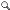 gravity core-68.09383373.18933370599.230.770.00MO'Brien et al., 1993Aurora AustralisGA901_KROCK901/156GC26gravity core-68.62383374.56416767699.720.280.00MO'Brien et al., 1993Aurora australisGA901_KROCK901/159GC29gravity core-68.66300076.69550078949.76Harris pers comm.; Harris et al., 1998Aurora AustralisGA901_KROCK901/15GR07grab-68.91200076.89350070025.2845.8328.89gmSO'Brien et al., 1993Aurora AustralisGA901_KROCK901/162GC32gravity core-67.17133359.84783327915.0085.000.00mSO'Brien et al., 1993Aurora AustralisGA901_KROCK901/163GC33gravity core-67.18133368.53833337631.0069.000.00mSO'Brien et al., 1993Aurora AustralisGA901_KROCK901/17GR08grab-68.78200076.804167798100.000.000.00MO'Brien et al., 1993Aurora AustralisGA901_KROCK901/18GR09grab-68.71016776.744333820100.000.000.00MO'Brien et al., 1993Aurora AustralisGA901_KROCK901/19GR10grab-68.65533376.716667775100.000.000.00MO'Brien et al., 1993Aurora AustralisGA901_KROCK901/21GR11grab-68.01233376.54716746077.3422.660.00sMO'Brien et al., 1993Aurora AustralisGA901_KROCK901/23GR12grab-67.35450076.58800031838.6547.5013.85gmSO'Brien et al., 1993Aurora AustralisGA901_KROCK901/24GR13grab-66.96933376.310500330100.000.000.00MO'Brien et al., 1993Aurora AustralisGA901_KROCK901/37GR14grab-68.96666775.18500074068.5631.440.00sMO'Brien et al., 1993Aurora AustralisGA901_KROCK901/38GR15grab-68.61450074.52150066795.284.720.00MO'Brien et al., 1993Aurora AustralisGA901_KROCK901/39GR16grab-68.45166774.20866766587.3512.170.48sMO'Brien et al., 1993Aurora australisGA901_KROCK901/41GR17grab-68.94433373.573833792100.000.000.00M31.59O'Brien et al., 1993; Harris et al., 1998Aurora australisGA901_KROCK901/42GR18grab-68.18466775.875500695100.000.000.00M72.71O'Brien et al., 1993; Harris et al., 1998Aurora australisGA901_KROCK901/43GR19grab-69.22800076.09966754871.7125.023.26sM69.33O'Brien et al., 1993; Harris et al., 1998Aurora australisGA901_KROCK901/60GR23grab-68.10266772.25050078840.7357.951.32mS53.74O'Brien et al., 1993; Harris et al., 1998Aurora australisGA901_KROCK901/62GR24grab-68.50966770.499333106069.7527.312.94sM8.53O'Brien et al., 1993; Harris et al., 1998Aurora australisGA901_KROCK901/63GR25grab-66.87983372.26866753227.7762.959.28gmS20.97O'Brien et al., 1993; Harris et al., 1998Aurora australisGA901_KROCK901/73GR26grab-66.61416769.396667143527.7653.9318.31gmS0.003.14O'Brien et al., 1993; Franklin, 1997; Harris et al., 1998Aurora australisGA901_KROCK901/74GR27grab-66.82366769.2961679073.0391.925.05gS17.801.33O'Brien et al., 1993; Franklin, 1997; Harris et al., 1998Aurora australisGA901_KROCK901/75GR28grab-66.91483369.22050051219.5668.1712.27gmS0.006.53O'Brien et al., 1993; Franklin, 1997; Harris et al., 1998Aurora australisGA901_KROCK901/76GR29grab-67.04650068.84700020063.4535.700.86sM3.590.29O'Brien et al., 1993; Franklin, 1997; Harris et al., 1998Aurora australisGA901_KROCK901/77GR30grab-67.51516768.19566746063.0036.001.00sM0.0018.26O'Brien et al., 1993; Franklin, 1997; Harris et al., 1998Aurora australisGA901_KROCK901/92GR31grab-67.26950065.42300011075.0016.009.00gM28.8114.95O'Brien et al., 1993; Franklin, 1997; Harris et al., 1998Aurora AustralisGA901_KROCK901/93GR32grab-67.41966765.1023331057100.000.000.00MO'Brien et al., 1993Aurora AustralisGA901_KROCK901/95GR33grab-66.84050064.66050015200.0010.0090.00GO'Brien et al., 1993Aurora AustralisGA901_KROCK901/GC10gravity core-66.80250070.08266712574.2889.016.71gS7.900.62O'Brien et al., 1993; MARSEltaninELT 16005-TCtrigger core-56.083000159.0830003899MNGDCEltaninELT 27017-TCtrigger core-59.618000155.2380003208MNGDCEltaninELT 27018-TCtrigger core-59.087000157.0480003123MNGDCEltaninELT 27024-PCpiston core-59.087000157.0480003123MNGDCEltaninELT 27025-PCpiston core-57.932000143.7220003528SNGDCEltaninELT 27023-PCpiston core-59.618000155.2380003208M54.4616.87Bradtmiller et al., 2009; NGDCEltaninELT 34002-PHgravity core-57.950000135.0670004595MUSNS, 1973EltaninELT 34002-TCtrigger core-56.998000169.8350005190SUSNS, 1973EltaninELT 34005-TCtrigger core-57.388000159.9930003842MUSNS, 1973EltaninELT 34016-TCtrigger core-58.117000144.938000358685.4014.600.00sM0.0068.39MARSEltaninELT 34017-TCtrigger core-60.195000144.667000390397.922.080.00M0.0066.88MARSEltaninELT 34018-TCtrigger core-60.000000134.8700004580MUSNS, 1973EltaninELT 34019-TCtrigger core-56.667000135.2180004071MUSNS, 1973EltaninELT 35004-TCtrigger core-56.868000129.6350004672MUSNS, 1973EltaninELT 35005-TCtrigger core-56.050000128.1800004562MUSNS, 1973EltaninELT 35017-TCtrigger core-58.083000117.0170004543MUSNS, 1973EltaninELT 35018-TCtrigger core-58.492000117.4250004610sMUSNS, 1973EltaninELT 36007-TCtrigger core-55.992000140.0330003453MUSNS, 1973EltaninELT 36008-TCtrigger core-58.092000139.9100004438MUSNS, 1973EltaninELT 36009-TCtrigger core-60.138000140.1100004417MUSNS, 1973EltaninELT 36010-TCtrigger core-61.615000140.243000426792.507.500.00M0.0040.48MARSEltaninELT 36011-TCtrigger core-60.623000142.078000432798.201.800.00M0.0063.73MARSEltaninELT 36012-PCpiston core-61.752000149.5520004209M0.00USNS, 1973; Archer, 1999EltaninELT 36014-TCtrigger core-58.093000150.2400003077sMUSNS, 1973EltaninELT 36015-PCpiston core-56.583000150.2780003553MNGDCEltaninELT 36016-PCpiston core-55.137000149.9920003871MNGDCEltaninELT 36031-TCtrigger core-55.000000155.0000004333sMUSNS, 1973EltaninELT 36032-TCtrigger core-56.883000155.0000003681sMNGDCEltaninELT 36033-TCtrigger core-57.772000154.9170003466sMUSNS, 1973EltaninELT 36034-TCtrigger core-60.000000155.0420002812sMUSNS, 1973EltaninELT 36035-TCtrigger core-62.752000154.9820003528sMUSNS, 1973EltaninELT 36036-TCtrigger core-60.388000157.5330002816MUSNS, 1973EltaninELT 36036-PCpiston core-60.388000157.53300028167.0779.78Bradtmiller et al., 2009EltaninELT 36037-PCpiston core-58.667000159.5170003738SNGDCEltaninELT 36038-TCtrigger core-56.467000161.7570004187sMUSNS, 1973EltaninELT 37001-TCtrigger core-58.200000157.5000005794MUSNS, 1973EltaninELT 37002-TCtrigger core-65.258000155.9670003217MUSNS, 1973EltaninELT 37003-TCtrigger core-64.583000152.3830003336sMUSNS, 1973EltaninELT 37004-PCpiston core-64.828000150.4870003302MNGDCEltaninELT 37005-PCpiston core-65.508000147.3830003013sMNGDCEltaninELT 37006-PCpiston core-66.082000145.018000200gSNGDCEltaninELT 37007-TCtrigger core-65.018000144.953000318085.7713.240.99sM1.138.42MARSEltaninELT 37008-PCpiston core-64.858000142.417000305993.506.500.00M0.878.37MARSEltaninELT 37009-PCpiston core-65.552000141.095000130651.9748.030.00sM1.045.60MARSEltaninELT 37010-TCtrigger core-65.223000137.880000225987.5312.470.00sM0.8715.06MARSEltaninELT 37011-TCtrigger core-64.520000138.000000314274.8023.371.83sM3.655.48MARSEltaninELT 37012-TCtrigger core-64.058000135.527000349196.523.400.09M1.1314.98MARSEltaninELT 37013-TCtrigger core-64.672000132.977000133291.118.890.00M0.7821.66MARSEltaninELT 37014-TCtrigger core-63.918000132.4580003317SUSNS, 1973EltaninELT 37015-TCtrigger core-64.048000130.253000330264.5235.480.00sM16.494.09MARSEltaninELT 37016-TCtrigger core-63.970000127.4470003890sMUSNS, 1973EltaninELT 37017-TCtrigger core-63.060000127.1000004358MUSNS, 1973EltaninELT 37018-PCpiston core-60.012000127.4580004537MUSNS, 1973EltaninELT 37019-TCtrigger core-56.093000124.8880004649MUSNS, 1973EltaninELT 38003-TCtrigger core-64.242000150.0220004339MUSNS, 1973EltaninELT 38004-TCtrigger core-64.232000150.0630003519MUSNS, 1973EltaninELT 38005-TCtrigger core-64.233000150.1500003491MUSNS, 1973EltaninELT 38006-TCtrigger core-64.292000150.1830003491sMNGDCEltaninELT 38007-TCtrigger core-61.822000149.8830003700MUSNS, 1973EltaninELT 38008-TCtrigger core-61.810000149.903000332196.373.630.00M0.0066.33MARSEltaninELT 38009-TCtrigger core-57.462000150.1050003199MUSNS, 1973EltaninELT 39029A-TCtrigger core-55.098000126.0730004696MUSNS, 1973EltaninELT 39031B-TCtrigger core-57.617000126.2500004664MUSNS, 1973EltaninELT 39035A-TCtrigger core-57.512000133.9750004601MUSNS, 1973EltaninELT 39037B-TCtrigger core-55.052000133.9700004289MUSNS, 1973EltaninELT 44011A-TCtrigger core-56.060000160.7520004476sMUSNS, 1973EltaninELT 44011B-TCtrigger core-56.060000160.7520004476sMUSNS, 1973EltaninELT 44012A-TCtrigger core-57.985000145.0520003430MUSNS, 1973EltaninELT 44012B-TCtrigger core-57.985000145.0520003430MUSNS, 1973EltaninELT 44013A-TCtrigger core-58.018000142.4500003840MUSNS, 1973EltaninELT 44013B-TCtrigger core-58.018000142.4500003840MUSNS, 1973EltaninELT 44014A-TCtrigger core-58.037000139.9730003506MUSNS, 1973EltaninELT 44014B-TCtrigger core-58.037000139.9730003506MUSNS, 1973EltaninELT 44015A-TCtrigger core-57.993000137.4430004383MUSNS, 1973EltaninELT 44015B-TCtrigger core-57.993000137.4430004383MUSNS, 1973EltaninELT 44016-TCtrigger core-57.987000134.9700004493MUSNS, 1973EltaninELT 44017A-TCtrigger core-58.002000132.5370004635MUSNS, 1973EltaninELT 44017B-TCtrigger core-58.002000132.5370004635MUSNS, 1973EltaninELT 44018-TCtrigger core-57.965000132.4200004624MUSNS, 1973EltaninELT 44019A-TCtrigger core-57.993000130.0050004672MUSNS, 1973EltaninELT 44020A-TCtrigger core-58.008000130.0630004672MUSNS, 1973EltaninELT 44020B-TCtrigger core-58.008000130.0630004672MUSNS, 1973EltaninELT 44021A-TCtrigger core-58.060000130.1080004672MUSNS, 1973EltaninELT 44021B-TCtrigger core-58.060000130.1080004672MUSNS, 1973EltaninELT 44022A-TCtrigger core-58.088000130.1370004672MUSNS, 1973EltaninELT 44022B-TCtrigger core-58.088000130.1370004672MUSNS, 1973EltaninELT 44023A-TCtrigger core-58.103000130.1830004675MUSNS, 1973EltaninELT 44023B-TCtrigger core-58.103000130.1830004675MUSNS, 1973EltaninELT 44024A-TCtrigger core-56.040000119.9000004466MUSNS, 1973EltaninELT 44024-TCtrigger core-56.040000119.9000004466MUSNS, 1973EltaninELT 45039-TCtrigger core-56.007000112.7150004438MUSNS, 1973EltaninELT 45040-TCtrigger core-56.013000112.7350004392MUSNS, 1973EltaninELT 45041-TCtrigger core-57.232000113.3420004449MUSNS, 1973EltaninELT 45042-TCtrigger core-57.212000113.3370004396MUSNS, 1973EltaninELT 45043-TCtrigger core-58.493000114.1020004512sMUSNS, 1973EltaninELT 45044-TCtrigger core-58.475000114.1220004511MUSNS, 1973EltaninELT 45045-TCtrigger core-59.733000114.9450004484sMNGDCEltaninELT 45046-TCtrigger core-59.743000114.9470004482sMUSNS, 1973EltaninELT 45047-TCtrigger core-60.755000114.2400004354sMUSNS, 1973EltaninELT 45048-TCtrigger core-60.743000114.2170004354MUSNS, 1973EltaninELT 45049-TCtrigger core-61.350000113.7480004295MUSNS, 1973EltaninELT 45050-PCpiston core-59.420000113.9000004474MUSNS, 1973EltaninELT 45051-TCtrigger core-59.425000113.9150004474sMUSNS, 1973EltaninELT 45052-TCtrigger core-59.023000113.9280004501sMUSNS, 1973EltaninELT 45053-TCtrigger core-58.480000113.9200004511MUSNS, 1973EltaninELT 45054-TCtrigger core-58.463000113.8980004509MUSNS, 1973EltaninELT 45055-TCtrigger core-57.995000113.9550004526MUSNS, 1973EltaninELT 45056-TCtrigger core-57.043000114.0180004526MNGDCEltaninELT 45057A-TCtrigger core-57.063000114.0580004526MUSNS, 1973EltaninELT 45058-TCtrigger core-56.583000114.1150004488MUSNS, 1973EltaninELT 45059-PCpiston core-56.543000114.1000003048MNGDCEltaninELT 45060-TCtrigger core-55.062000114.1520004165MUSNS, 1973EltaninELT 45062-TCtrigger core-55.080000114.1180004267sMUSNS, 1973EltaninELT 47002-PCpiston core-59.69700080.8170001799sMUSNS, 1973EltaninELT 47003B-TCtrigger core-62.38500080.7880002797MUSNS, 1973EltaninELT 47003-PCpiston core-62.38500080.7880002797MUSNS, 1973EltaninELT 47004A-TCtrigger core-64.11800080.3980003637mSUSNS, 1973EltaninELT 47005A-TCtrigger core-65.54300080.425000294871.2028.800.00sM0.878.69MARSEltaninELT 47006A-TCtrigger core-66.11200078.435000295795.904.100.00M0.6910.65MARSEltaninELT 47007A-TCtrigger core-66.65500077.900000142683.4212.004.58sM1.1313.54MARSEltaninELT 47008A-TCtrigger core-66.82700077.87500029237.2649.7512.98gmS0.873.30MARSEltaninELT 47009A-TCtrigger core-66.38000078.020000244396.583.420.00M1.3011.69MARSEltaninELT 47009-CGgrab-66.48300078.200000108487.2712.730.00sM0.6913.03MARSEltaninELT 47010-CGgrab-66.63700078.118000159197.691.730.58M0.5217.52MARSEltaninELT 47010-PCpiston core-63.95800083.9920003646sMNGDCEltaninELT 47011-CGbox core-66.80200077.962000328mSNGDCEltaninELT 47011-PCpiston core-62.98000084.1930002607MUSNS, 1973EltaninELT 47012A-TCtrigger core-61.94500084.0420002782sMUSNS, 1973EltaninELT 47012-PCpiston core-61.94500084.0420002782sMUSNS, 1973EltaninELT 47013-PCpiston core-58.78300084.2330002910MUSNS, 1973EltaninELT 47014A-TCtrigger core-61.11800071.2730004229sMUSNS, 1973EltaninELT 47032A-PHgravity core-58.78300084.2470002335sMUSNS, 1973EltaninELT 49008-PCpiston core-55.070000110.0180003728MUSNS, 1973EltaninELT 49009A-TCtrigger core-56.972000110.0880004392MUSNS, 1973EltaninELT 49010A-TCtrigger core-59.013000110.1330004438MUSNS, 1973EltaninELT 49010-PHgravity core-57.10200094.9520004299MUSNS, 1973EltaninELT 49011A-TCtrigger core-59.650000110.1570004364MUSNS, 1973EltaninELT 49012-PCpiston core-58.368000110.1570004560SUSNS, 1973EltaninELT 49013-PCpiston core-56.83700089.7400004171MUSNS, 1973EltaninELT 49028-PCpiston core-55.18200094.8530004612MUSNS, 1973EltaninELT 49029-PCpiston core-57.09500094.9550004299MUSNS, 1973EltaninELT 49030A-TCtrigger core-59.00500095.2300004341MUSNS, 1973EltaninELT 49031A-TCtrigger core-58.81000096.3470004512sMUSNS, 1973EltaninELT 49032A-TCtrigger core-58.36800098.4680004199MUSNS, 1973EltaninELT 49033A-TCtrigger core-57.763000100.0420004095MUSNS, 1973EltaninELT 49034A-TCtrigger core-56.555000100.0680003442MUSNS, 1973EltaninELT 50007A-PHgravity core-55.927000105.0100004018MUSNS, 1973EltaninELT 50008A-PHgravity core-57.940000105.0230004463MUSNS, 1973EltaninELT 50009A-PHgravity core-60.037000109.9350004421MUSNS, 1973EltaninELT 50010A-PHgravity core-61.992000120.0550004195MUSNS, 1973EltaninELT 50011A-PHgravity core-63.057000124.7720004137sMNGDCEltaninELT 50011A-TCtrigger core-55.945000104.9450003975MUSNS, 1973EltaninELT 50012A-PHgravity core-63.007000129.9880004286MUSNS, 1973EltaninELT 50012A-TCtrigger core-57.953000105.0170004470MUSNS, 1973EltaninELT 50013A-PHgravity core-62.978000135.0100004146sMUSNS, 1973EltaninELT 50013A-TCtrigger core-59.997000105.0000004270MUSNS, 1973EltaninELT 50014A-TCtrigger core-61.373000105.6320004157MUSNS, 1973EltaninELT 50014A-PHgravity core-62.902000150.653000364187.0912.910.00sM0.9535.52MARSEltaninELT 50015A-PHgravity core-63.977000159.9770002773sMUSNS, 1973EltaninELT 50015A-TCtrigger core-60.070000109.9830004142MUSNS, 1973EltaninELT 50016A-TCtrigger core-61.043000114.8130004180MUSNS, 1973EltaninELT 50017-PCpiston core-63.002000120.05000042360.00Archer, 1999EltaninELT 50017A-TCtrigger core-63.002000120.0500004138MUSNS, 1973EltaninELT 50018A-TCtrigger core-64.425000119.9770003146sMUSNS, 1973EltaninELT 50019-PCpiston core-63.050000124.7280004118mSUSNS, 1973EltaninELT 50020A-TCtrigger core-63.015000129.9950004286sMUSNS, 1973EltaninELT 50021A-TCtrigger core-63.005000135.0020004123sMUSNS, 1973EltaninELT 50023A-TCtrigger core-64.033000142.958000372898.021.980.00M0.0024.75MARSEltaninELT 50024A-TCtrigger core-64.967000143.6500003150sMUSNS, 1973EltaninELT 50026-PCpiston core-64.968000143.655000325381.479.618.92gM2.008.23MARSEltaninELT 50027A-TCtrigger core-63.515000144.7230003854sMUSNS, 1973EltaninELT 50028A-TCtrigger core-62.903000150.6870003525MUSNS, 1973EltaninELT 50029A-TCtrigger core-63.240000154.9300002992sMUSNS, 1973EltaninELT 53012-PCpiston core-60.918000144.7330004229GNGDCEltaninELT 54002-PHgravity core-56.20000082.6280004668sMUSNS, 1973EltaninELT 54003-PCpiston core-57.42800077.8300001924MUSNS, 1973EltaninELT 54003-PHgravity core-57.48300082.4180004003sMUSNS, 1973EltaninELT 54004-PCpiston core-57.44200077.8800001860MUSNS, 1973EltaninELT 54005-PCpiston core-56.87700074.5550002959MUSNS, 1973EltaninELT 54006-TCtrigger core-55.46800076.0170002163MUSNS, 1973EltaninELT 54007-TCtrigger core-55.88000081.1180004142sMUSNS, 1973EltaninELT 54008-TCtrigger core-56.87500081.1870004286sMUSNS, 1973EltaninELT 54009-TCtrigger core-57.73800080.2750001661MUSNS, 1973EltaninELT 54010-TCtrigger core-57.75700080.6620001735MUSNS, 1973EltaninELT 54011-TCtrigger core-57.78200081.0150001831MUSNS, 1973EltaninELT 54012-TCtrigger core-57.48800082.3600003491MUSNS, 1973GlacierDF 79001-TCtrigger core-65.483000141.500000202262.8934.362.75sM1.224.42MARSGlacierDF 79002-PCpiston core-65.567000141.567000109893.156.370.48M1.043.36MARSGlacierDF 79003-GBgrab-65.750000141.7170007371.6480.3618.00gSDomack, 1980GlacierDF 79004-GBgrab-65.783000141.4830004725.0095.000.00SDomack, 1980GlacierDF 79005-GBgrab-65.983000141.53300023339.3656.644.00mSDomack, 1980GlacierDF 79006-GBgrab-66.267000141.60000027928.8364.177.00gmSDomack, 1980GlacierDF 79007-GBgrab-66.533000141.53300022878.0022.000.00sMDomack, 1980GlacierDF 79008-GBgrab-66.733000141.70000012453.0139.997.00gMDomack, 1980GlacierDF 79009-GBgrab-66.733000141.70000018040.0548.9511.00gmSDomack, 1980GlacierDF 79010-GBgrab-66.783000142.56700061965.0035.000.00sMDomack, 1980GlacierDF 79011-GBgrab-66.750000143.333000493GAnderson et al., 1981GlacierDF 79012-GBgrab-66.567000143.35000080783.0017.000.00sMDomack, 1980GlacierDF 79013-GBgrab-66.317000143.31700068295.005.000.00MDomack, 1980GlacierDF 79014-GBgrab-66.083000143.21700050369.7523.257.00gMDomack, 1980GlacierDF 79015-GBgrab-65.867000143.33300041215.9660.0424.00gmSDomack, 1980GlacierDF 79017-PCpiston core-65.750000143.400000187230.8969.110.00mS1.560.89MARSGlacierDF 79018-GBgrab-65.617000143.300000231113.3186.690.00mS0.002.37MARSGlacierDF 79019-GBgrab-65.783000145.200000259852.4347.240.32sM16.233.86MARSGlacierDF 79020-GBgrab-65.867000145.05000020380.2877.1622.56gS2.600.48MARSGlacierDF 79022-GBgrab-65.983000144.8830009192.0916.9181.00GDomack, 1980GlacierDF 79023-PCpiston core-66.000000144.967000311SAnderson et al., 1981GlacierDF 79024-GBgrab-66.133000145.2170002002.7087.3010.00gSDomack, 1980GlacierDF 79025-GBgrab-66.267000145.1830004203.3680.6416.00gSDomack, 1980GlacierDF 79026-GBgrab-66.383000145.20000071439.7757.233.00mSDomack, 1980GlacierDF 79027-GBgrab-66.533000145.11700039176.0024.000.00sMDomack, 1980GlacierDF 79028-GBgrab-66.633000145.10000044254.3242.683.00sMDomack, 1980GlacierDF 79029-TCtrigger core-66.683000145.20000055846.0054.000.00mSDomack, 1980GlacierDF 79030-GBgrab-67.000000145.217000107957.8531.1511.00gMDomack, 1980GlacierDF 79031-GBgrab-66.883000146.36700039843.7149.297.00gmSDomack, 1980GlacierDF 79032-GBgrab-66.550000147.00000053476.0024.000.00sMDomack, 1980GlacierDF 79034-TCtrigger core-66.833000146.98300059595.005.000.00MDomack, 1980GlacierDF 79035-GBgrab-67.050000147.00000054057.8027.2015.00gMDomack, 1980GlacierDF 79036-TCtrigger core-67.283000147.00000050365.6632.342.00sMDomack, 1980GlacierDF 79037-GBgrab-67.550000147.00000058234.6564.351.00mSDomack, 1980GlacierDF 79038-GBgrab-67.733000146.850000140765.3620.6414.00gMDomack, 1980GlacierDF 79039-GBgrab-67.600000148.25000050230.0070.000.00mSDomack, 1980GlacierDF 79040-GBgrab-67.600000148.43300024219.0081.000.00mSDomack, 1980GlacierDF 79041-GBgrab-67.383000149.01700059426.8869.124.00mSDomack, 1980GlacierDF 79042-GBgrab-67.283000148.23300040436.2661.742.00mSDomack, 1980GlacierDF 79043-GBgrab-67.167000148.233000431mSAnderson et al., 1981GlacierDF 79045-GBgrab-66.900000148.31700054223.0077.000.00mSDomack, 1980GlacierDF 79046-GBgrab-66.817000148.51700036935.6053.4011.00gmSDomack, 1980GlacierDF 79047-GBgrab-66.750000148.73300047637.4458.564.00mSDomack, 1980GlacierDF 79048-GBgrab-66.550000148.70000045591.009.000.00MDomack, 1980GlacierDF 79049-GBgrab-66.400000148.61700035727.9062.1010.00gmSDomack, 1980GlacierDF 79050-GBgrab-66.283000148.58300035040.0060.000.00mSDomack, 1980GlacierDF 79051-GBgrab-66.150000148.58300034225.7473.261.00mSDomack, 1980GlacierDF 79052-GBgrab-66.067000148.56700038419.3272.688.00gmSDomack, 1980GlacierDF 79053-GBgrab-66.133000147.10000044247.0053.000.00mSDomack, 1980GlacierDF 79054-GBgrab-65.883000146.850000710mSAnderson et al., 1981GlacierDF 79055-PCpiston core-65.700000146.5170001235SAnderson et al., 1981GlacierDF 79056-PCpiston core-65.700000146.517000236111.1688.840.00mS9.641.11MARSGlacierDFI19piston core-65.683333119.35000058586.0012.002.00sMUS Navy Hydro. Office, 1956GlacierDFI20grab-66.925000110.9750009142.0028.0030.00mGUS Navy Hydro. Office, 1956GlacierDFII15grab-66.266667110.5716677363.0046.001.00sMUS Navy Hydro. Office, 1957GlacierDFII17gravity core-66.266670110.5750007387.0013.000.00sMUS Navy Hydro. Office, 1957GlacierDFII19grab-66.259500110.539167643.0037.0060.00sGUS Navy Hydro. Office, 1957GlacierDFII22gravity core-66.268330110.5530566667.0033.000.00sMUS Navy Hydro. Office, 1957GlacierDFII24gravity core-65.405000109.63333349719.0060.0021.00gmSUS Navy Hydro. Office, 1957GlacierDFII25gravity core-65.859000109.42166735625.0068.007.00gmSUS Navy Hydro. Office, 1957Glomar ChallengerDSDP_028266drill core-56.402000110.1120004167mSNGDCGlomar ChallengerDSDP_028268drill core-63.950000105.1550003529mSNGDCHMS ChallengerChallengerChallengerunknown-65.70000079.80000030503.5015.00Franklin, 1997Marion DufresneMD88KR 8818box core-65.749670138.2008336151.0055.00Pichon et al., 1992; Archer, 1999Marion DufresneMD88KR8813box core-57.947666144.583833374015.00Archer, 1999Marion DufresneMD88KR8814box core-61.279833144.44150042009.00Archer, 1999Marion DufresneMD88KR8815box core-63.304667141.92466738801.00Archer, 1999Marion DufresneMD88KR8816box core-64.769333141.22300033201.00Archer, 1999Marion DufresneMD88KR8817box core-66.200000140.5000001801.00Archer, 1999Marion DufresneMD88KR8818box core-65.749666138.2008336151.00Archer, 1999Marion DufresneMD88KR8820box core-64.935333129.00583316702.00Archer, 1999Marion DufresneMD88KR8822box core-64.668500119.50366731403.00Archer, 1999Marion DufresneMD88KR8824box core-63.747667116.74766726000.00Archer, 1999Marion DufresneMD88KR8826box core-65.237500112.16033317354.00Archer, 1999Marion DufresneMD88KR8827box core-63.652333101.14883312403.00Archer, 1999Marion DufresneMD88KR8829box core-62.49233395.88533337901.00Archer, 1999Marion DufresneMD88KR8831box core-59.00000089.40550045950.00Archer, 1999Marion DufresneMD88MD88787piston core-56.383330145.30000030209.00Archer, 1999Nathaniel B. PalmerNBO01-01KC-50box core-66.78800057.945000156399.310.690.00M0.8733.27MARSNathaniel B. PalmerNBP01-01JPC-35jumbo piston core-68.28500072.47400085495.005.000.00MLeventer et al., 2001Nathaniel B. PalmerNBP01-01JTC-1trigger core-66.539000147.41900064999.500.500.00MLeventer et al., 2001Nathaniel B. PalmerNBP01-01JTC-10trigger core-66.572000143.08600085060.0040.000.00sMLeventer et al., 2001Nathaniel B. PalmerNBP01-01JTC-11trigger core-66.563000143.05200087025.0075.000.00mSLeventer et al., 2001Nathaniel B. PalmerNBP01-01JTC-16trigger core-66.415000140.49800096990.0010.000.00sMLeventer et al., 2001Nathaniel B. PalmerNBP01-01JTC-17Btrigger core-66.414000140.419000104895.005.000.00MLeventer et al., 2001Nathaniel B. PalmerNBP01-01JTC-24trigger core-68.69400076.70900081699.500.500.00MLeventer et al., 2001Nathaniel B. PalmerNBP01-01JTC-25trigger core-68.75200076.70300084895.005.000.00MLeventer et al., 2001Nathaniel B. PalmerNBP01-01JTC-34trigger core-68.25100072.73000075480.0020.000.00sMLeventer et al., 2001Nathaniel B. PalmerNBP01-01JTC-36trigger core-68.06600072.27300075299.500.500.00MLeventer et al., 2001Nathaniel B. PalmerNBP01-01JTC-39trigger core-67.43300065.216000987100.000.000.00MLeventer et al., 2001Nathaniel B. PalmerNBP01-01JTC-40trigger core-67.17600065.73700075095.005.000.00MLeventer et al., 2001Nathaniel B. PalmerNBP01-01JTC-41trigger core-67.13000062.99000057395.005.000.00MLeventer et al., 2001Nathaniel B. PalmerNBP01-01JTC-42trigger core-67.12500063.00300085085.0015.000.00sMLeventer et al., 2001Nathaniel B. PalmerNBP01-01JTC-43Atrigger core-66.93300063.12200048395.005.000.00MLeventer et al., 2001Nathaniel B. PalmerNBP01-01JTC-44trigger core-66.93600063.13500047580.0030.000.00sMLeventer et al., 2001Nathaniel B. PalmerNBP01-01KC-2box core-66.552000147.004000544MLeventer et al., 2001Nathaniel B. PalmerNBP01-01KC-9box core-66.328000139.555000823MLeventer et al., 2001Nathaniel B. PalmerNBP01-01KC-12box core-66.655000147.286000610MLeventer et al., 2001Nathaniel B. PalmerNBP01-01KC-13box core-66.713000147.14200064598.931.070.00M0.9523.81MARSNathaniel B. PalmerNBP01-01KC-18box core-66.01700093.389000110397.652.350.00M0.0019.39MARSNathaniel B. PalmerNBP01-01KC-22box core-66.02600092.248000100088.9811.020.00sM1.0420.43MARSNathaniel B. PalmerNBP01-01KC-26box core-68.76300076.710000844MLeventer et al., 2001Nathaniel B. PalmerNBP01-01KC-27Bbox core-68.69400076.711000811MLeventer et al., 2001Nathaniel B. PalmerNBP01-01KC-28box core-69.17500074.86300080994.025.980.00M0.8742.93MARSNathaniel B. PalmerNBP01-01KC-29Bbox core-68.25100072.731000783MLeventer et al., 2001Nathaniel B. PalmerNBP01-01KC-30box core-68.20800072.855000739MLeventer et al., 2001Nathaniel B. PalmerNBP01-01KC-31box core-68.23500072.392000780MLeventer et al., 2001Nathaniel B. PalmerNBP01-01KC-32box core-68.29100072.474000821MLeventer et al., 2001Nathaniel B. PalmerNBP01-01KC-45box core-66.93400063.127000475MLeventer et al., 2001Nathaniel B. PalmerNBP01-01KC-46box core-66.93700063.147000475MLeventer et al., 2001Nathaniel B. PalmerNBP01-01KC-49box core-66.89500059.364000117397.472.530.00M1.2226.93MARSPolar DukePD86-VIII001-GBgrab-63.83000061.87200021045.3552.152.51mS1.137.19MARSPolarsternANT_VIII/6PS1805-5gravity core-66.18960035.308500414995.804.200.00MPetschick, et al., 1996PolarsternANT_VIII/6PS1806-5gravity core-66.11210034.294200295367.9032.100.00sMPetschick, et al., 1996PolarsternANT_VIII/6PS1807-1gravity core-66.10750034.110800186636.9063.100.00mSPetschick, et al., 1996PolarsternANT_VIII/6PS1811-7gravity core-66.08650033.712700114639.6060.300.00mSPetschick, et al., 1996PolarsternANT_VIII/6PS1812-5gravity core-66.06340033.282200136030.6069.400.00mSPetschick, et al., 1996PolarsternANT_VIII/6PS1813-5gravity core-64.95280033.63470022247.3092.800.00SPetschick, et al., 1996PolarsternANT_VIII/6PS1817-5gravity core-67.99240033.1905005800.6099.400.00SPetschick, et al., 1996PolarsternANT_VIII/6PS1818-1gravity core-67.74970033.3127007907.0082.3010.60gSPetschick, et al., 1996PolarsternANT_VIII/6PS1819-5gravity core-67.21670033.498300119213.3080.406.30gmSPetschick, et al., 1996PolarsternANT_VIII/6PS1820-5gravity core-66.36470033.768400118117.8081.500.70mSPetschick, et al., 1996PolarsternANT_VIII/6PS1821-5gravity core-67.06480037.479500402894.505.000.40MPetschick, et al., 1996PolarsternANT_VIII/6PS1822-1gravity core-66.91750034.300300391822.4073.504.10mSPetschick, et al., 1996PolarsternANT_VIII/6PS1823-1gravity core-65.93540030.827500444198.401.600.00MSchmiedl, 1990b; Petschick, et al., 1996PolarsternANT_VIII/6PS1823-6gravity core-65.93600030.828833444198.961.040.00M0.11Schmiedl, 1990a; Maus and Fütterer, 1997PolarsternANT_VIII/6PS1824-1gravity core-65.92733330.642333448398.701.290.00M0.107.50Maus and Fütterer, 1997; Hillenbrand and Ehrmann, 2005PolarsternANT_VIII/6PS1824-2gravity core-65.92750030.641400448396.903.000.00M0.6512.60Maus and Fütterer, 1997; Hillenbrand and Ehrmann, 2005; Petschick, et al., 1996PolarsternANTVIII-6PS1821-6gravity core-67.06533337.480500402715.83Bonn, et al., 1998PolarsternANT-XI/4PS2600-2gravity core-63.18330034.526700505698.201.900.00MPetschick, et al., 1996PolarsternANT-XI/4PS2602-3gravity core-60.37500036.581700529396.103.800.00MPetschick, et al., 1996PolarsternANT-XXIII/9Co1010gravity core-68.80236077.8892503828.15Berg, et al., 2010bPolarsternANT-XXIII/9Co1011gravity core-68.82605077.771550822.11Berg, et al., 2010aPolarsternANT-XXIII/9Co1014gravity core-68.83306777.926233627.20Berg, et al., 2010cRobert ConradRC0870piston core-58.050000155.7830003301MNGDCRobert ConradRC0871piston core-58.050000155.733000322414.04Archer, 1999Robert ConradRC0872piston core-58.050000155.6500003232MNGDCRobert ConradRC1193piston core-56.30000051.9670005373MNGDCRobert ConradRC1751piston core-65.65000060.682000367669.0830.860.06sM1.136.21MARSRobert ConradRC1752piston core-56.36300051.9720005379MNGDCRobert ConradRC1756piston core-65.39800037.715000479413.0686.940.00mS1.041.81MARSRobert ConradRC1757piston core-61.51800037.7150005253M0.00Archer, 1999; NGDCRV TangaroaGA217_WEGA11GC02gravity core-66.520000143.38400079282.0018.000.00sM39.07Brancolini et al., 2000RV TangaroaGA217_WEGA11GC03gravity core-66.519833143.38450079183.0017.000.00sM38.22Brancolini et al., 2000RV TangaroaGA217_WEGA12GC04gravity core-66.542000143.21083383777.0023.000.00sM32.05Brancolini et al., 2000RV TangaroaGA217_WEGA13GB02grab-66.556167143.06916786468.0032.000.00sM25.48Brancolini et al., 2000RV TangaroaGA217_WEGA13GC06gravity core-66.558333143.06966787877.0023.000.00sM32.26Brancolini et al., 2000RV TangaroaGA217_WEGA14GB03grab-66.567833143.01783386661.0039.000.00sM24.06Brancolini et al., 2000RV TangaroaGA217_WEGA14GC07gravity core-66.567167143.01983386656.0044.000.00sM20.85Brancolini et al., 2000RV TangaroaGA217_WEGA15GC08gravity core-66.566333143.00483388086.0014.000.00sM55.74Brancolini et al., 2000RV TangaroaGA217_WEGA15GC09gravity core-66.566333143.00466788070.0030.000.00sM33.16Brancolini et al., 2000RV TangaroaGA217_WEGA16GB04grab-66.574333142.96350086165.0035.000.00sM21.23Brancolini et al., 2000RV TangaroaGA217_WEGA16PC01piston core-66.574333142.96350086182.0018.000.00sM33.36Brancolini et al., 2000RV TangaroaGA217_WEGA17GB05grab-66.549167143.24416782586.0014.000.00sM40.27Brancolini et al., 2000RV TangaroaGA217_WEGA17PC02piston core-66.549167143.24416782579.0021.000.00sM33.43Brancolini et al., 2000RV TangaroaGA217_WEGA18GB06grab-66.603000143.33383381577.0023.000.00sM31.15Brancolini et al., 2000RV TangaroaGA217_WEGA18PC03piston core-66.603000143.33383381577.0023.000.00sM29.82Brancolini et al., 2000RV TangaroaGA217_WEGA19GB07grab-66.613500143.35200080868.0032.000.00sM25.29Brancolini et al., 2000RV TangaroaGA217_WEGA19PC04piston core-66.613500143.35200080878.0022.000.00sM32.72Brancolini et al., 2000RV TangaroaGA217_WEGA20GB08grab-66.627167143.37783380071.0029.000.00sM28.26Brancolini et al., 2000RV TangaroaGA217_WEGA20PC05piston core-66.627167143.37783380075.0025.000.00sM28.86Brancolini et al., 2000RV TangaroaGA217_WEGA21PC06piston core-66.837500144.89383394279.0021.000.00sM27.69Brancolini et al., 2000RV TangaroaGA217_WEGA22GB09grab-66.846167144.85200093485.0015.000.00sM30.53Brancolini et al., 2000RV TangaroaGA217_WEGA22PC07piston core-66.846167144.85200093479.0021.000.00sM27.64Brancolini et al., 2000RV TangaroaGA217_WEGA23GB10grab-66.499500143.17200082772.0028.000.00sM30.44Brancolini et al., 2000RV TangaroaGA217_WEGA23GB11grab-66.499500143.14766784069.0031.000.00sM26.87Brancolini et al., 2000RV TangaroaGA217_WEGA23PC09piston core-66.503000143.14766784072.0028.000.00sM28.79Brancolini et al., 2000RV TangaroaGA217_WEGA24GB12grab-66.481500143.13633381540.0060.000.00mS10.38Brancolini et al., 2000RV TangaroaGA217_WEGA24PC10piston core-66.481500143.13633381549.0051.000.00mS13.51Brancolini et al., 2000RV TangaroaGA217_WEGA25GB13grab-66.566333143.00533387958.0042.000.00sM30.72Brancolini et al., 2000RV TangaroaGA217_WEGA25GC13gravity core-66.566333143.00550084327.10Brancolini et al., 2000RV TangaroaGA217_WEGA25PC11piston core-66.566333143.00550084382.0018.000.00sM40.36Brancolini et al., 2000RV TangaroaGA217_WEGA26GB14grab-66.565333143.01466787251.0049.000.00sM18.67Brancolini et al., 2000RV TangaroaGA217_WEGA26PC12piston core-66.565333143.01466787270.0030.000.00sMBrancolini et al., 2000RV TangaroaGA217_WEGA27GB15grab-66.520333143.38233379383.0017.000.00sM35.90Brancolini et al., 2000RV TangaroaGA217_WEGA27PC13piston core-66.520333143.38233379381.0019.000.00sM37.51Brancolini et al., 2000RV TangaroaGA217_WEGA28GB16grab-66.390333143.32183373990.0010.000.00sM37.23Brancolini et al., 2000RV TangaroaGA217_WEGA28GB17grab-66.392833143.31916773585.0015.000.00sM36.93Brancolini et al., 2000RV TangaroaGA217_WEGA28PC15piston core-66.392833143.31916773588.0012.000.00sM38.04Brancolini et al., 2000RV TangaroaGA217_WEGA29GB18grab-66.349500143.30766770984.0016.000.00sM37.77Brancolini et al., 2000RV TangaroaGA217_WEGA29PC16piston core-66.349500143.30766770989.0011.000.00sM38.17Brancolini et al., 2000RV TangaroaGA217_WEGA30PC17piston core-66.203333142.90100055460.0041.000.00sM14.06Brancolini et al., 2000RV TangaroaGA217_WEGA32GC11gravity core-66.199500143.48450056070.0030.000.00sM16.55Brancolini et al., 2000RV TangaroaGA217_WEGA36PC21piston core-66.898950143.87966730349.51Brancolini et al., 2000RV TangaroaGA217_WEGA36TC04trigger core-66.898950143.87966730349.11Brancolini et al., 2000Samuel P. LeeL184AN1-A1G1gravity core-66.587370147.361950611MHampton et al., 1987Samuel P. LeeL184AN2-A2GC2gravity core-66.133333147.08333345841.0059.0010.90gmSHampton et al., 1987Samuel P. LeeL184AN3-A3G1gravity core-66.513540146.17279025323.0077.000.00mSBarnes et al., 1990Samuel P. LeeL184AN6-A6G1gravity core-65.876130146.345630994mSHampton et al., 1987Samuel P. LeeL184AN8-A8G1gravity core-65.563540146.4189402635sMHampton et al., 1987Samuel P. LeeL184AN9-A9G1gravity core-65.567280147.3579703037MHampton et al., 1987Samuel P. LeeL184AN10-10G1gravity core-64.904490145.9962103379MHampton et al., 1987Southern Comfort357975-Dfranklin93006grab-68.41251778.3343179787.4312.390.18sM0.0032.33Franklin, 1997Southern Comfort357975-Dfranklin93007grab-68.41003378.32048310390.669.340.00M34.60Franklin, 1997Southern Comfort357975-Dfranklin93008grab-68.42531778.3156674510.0138.92Franklin, 1997Southern Comfort357975-Dfranklin93011grab-68.40508378.30341710780.0719.730.20sM0.0026.47Franklin, 1997Southern Comfort357975-Dfranklin93012grab-68.40285078.29895010092.097.040.86M2.0145.40Franklin, 1997Southern Comfort357975-Dfranklin93013grab-68.40288378.29500010284.4815.520.00sM0.0022.21Franklin, 1997Southern Comfort357975-Dfranklin93019grab-68.40391778.27716712388.2511.750.00sM47.44Franklin, 1997Southern Comfort357975-Dfranklin93027grab-68.43195078.2343832764.7434.280.97sM20.02Franklin, 1997Southern Comfort357975-Dfranklin93031grab-68.41796778.21431710183.0610.576.37gM0.0017.37Franklin, 1997Southern Comfort357975-Dfranklin93032grab-68.41710078.21010012481.9117.750.34sM0.0019.16Franklin, 1997Southern Comfort357975-Dfranklin93033grab-68.41593378.20725012189.247.842.91M0.0034.49Franklin, 1997Southern Comfort357975-Dfranklin93034grab-68.41408378.2041838686.1913.100.71sM0.00Franklin, 1997Southern Comfort357975-Dfranklin93035grab-68.41238378.2013008862.8836.790.32sMFranklin, 1997Southern Comfort357975-Dfranklin93036grab-68.41020078.2007176960.3738.421.21sM0.00Franklin, 1997Southern Comfort357975-Dfranklin93037grab-68.40838378.1939839583.797.298.92gM28.97Franklin, 1997Southern Comfort357975-Dfranklin93038grab-68.40681778.18845011090.614.414.98M6.93Franklin, 1997Southern Comfort357975-Dfranklin93039grab-68.40591778.18648311094.720.864.43M4.39Franklin, 1997Southern Comfort357975-Dfranklin93040grab-68.40470078.1819338587.256.646.10gM14.8025.39Franklin, 1997Southern Comfort357975-Dfranklin93043grab-68.48975078.893533500.001.51Franklin, 1997Southern Comfort357975-Dfranklin93046grab-68.49525078.900367751.57Franklin, 1997Southern Comfort357975-Dfranklin93047grab-68.49783378.90581710468.0631.940.00sM12.44Franklin, 1997Southern Comfort357975-Dfranklin93048grab-68.49895078.90915010560.8039.200.00sM0.0013.31Franklin, 1997Southern Comfort357975-Dfranklin93050grab-68.50478377.92158310568.3331.670.00sM0.976.39Franklin, 1997Southern Comfort357975-Dfranklin93054grab-68.51943377.9430334358.8841.120.00sM0.004.97Franklin, 1997Southern Comfort357975-Dfranklin93055grab-68.52293377.9506003566.2933.710.00sM9.89Franklin, 1997Southern Comfort357975-Dfranklin93057grab-68.52916777.9683332785.2514.750.00sM18.72Franklin, 1997Southern Comfort357975-Dfranklin93058grab-68.53105077.9759503896.491.651.86M0.0028.92Franklin, 1997Southern Comfort357975-Dfranklin93059grab-68.53395077.98471742100.000.000.00M16.62Franklin, 1997Southern Comfort357975-Dfranklin93060grab-68.53670077.9903002284.5315.470.00sM0.0025.52Franklin, 1997Southern Comfort357975-Dfranklin93061grab-68.54126777.9973671342.2457.350.41mS2.15Franklin, 1997Southern Comfort357975-Dfranklin93063grab-68.57361777.8384505929.4070.600.00mS0.000.99Franklin, 1997Southern Comfort357975-Dfranklin93069grab-68.48500078.308333420.0031.15Franklin, 1997Southern Comfort357975-Dfranklin93070grab-68.45833378.320000456.22Franklin, 1997Southern Comfort357975-Dfranklin93071grab-68.46000078.346667430.0056.18Franklin, 1997Southern Comfort357975-Dfranklin93099grab-68.55193377.897850260.00Franklin, 1997Southern Comfort357975-Dfranklin93101grab-68.52983377.9475332062.6935.531.79sM0.0012.44Franklin, 1997Southern Comfort357975-Dfranklin93102grab-68.52983377.9475002155.0844.540.38sMFranklin, 1997Southern Comfort357975-Dfranklin93103grab-68.55416777.8981672160.4739.530.00sM0.0014.70Franklin, 1997Southern Comfort357975-Dfranklin93104grab-68.55616777.8946673358.0638.813.13sM0.00Franklin, 1997Southern Comfort357975-Dfranklin93107grab-68.56583377.8996673184.1915.810.00sM20.58Franklin, 1997Southern Comfort357975-Dfranklin93108grab-68.56450077.8938333091.755.642.61M0.00Franklin, 1997Southern Comfort357975-Dfranklin93109grab-68.56600077.8861672974.9125.090.00sM27.48Franklin, 1997Southern Comfort357975-Dfranklin93110grab-68.56916777.8940001612.39Franklin, 1997Southern Comfort357975-Dfranklin93111grab-68.57166777.8816672869.5630.440.00sM13.82Franklin, 1997Southern Comfort357975-Dfranklin93111grab-68.57166777.881667280.00Franklin, 1997Southern Comfort357975-Dfranklin93112grab-68.57333377.893333078.3521.650.00sMFranklin, 1997Southern Comfort357975-Dfranklin93113grab-68.56666777.9063332864.1635.840.00sM0.00Franklin, 1997Southern Comfort357975-Dfranklin93114grab-68.57016777.9058332973.5126.490.00sM8.00Franklin, 1997Southern Comfort357975-Dfranklin93115grab-68.57616777.8916672984.2515.750.00sM0.0014.38Franklin, 1997Southern Comfort357975-Dfranklin93116grab-68.56566777.9133333087.6012.400.00sM0.0016.35Franklin, 1997Southern Comfort357975-Dfranklin93117grab-68.56150077.8918333077.5522.450.00sM6.19Franklin, 1997Southern Comfort357975-Dfranklin93118grab-68.56066777.8965003092.866.680.46M14.91Franklin, 1997Southern Comfort357975-Dfranklin93119grab-68.55966777.8995002950.0249.980.00sM7.10Franklin, 1997Southern Comfort357975-Dfranklin93120grab-68.56450077.9133332777.1022.900.00sM12.45Franklin, 1997Southern Comfort357975-Dfranklin93121grab-68.56516777.9021672983.4116.590.00sM0.0016.63Franklin, 1997Southern Comfort357975-Dfranklin93131.1grab-68.61745077.7898335096.683.320.00M27.87Franklin, 1997Southern Comfort357975-Dfranklin93132grab-68.65761777.8217507684.6515.350.00sM0.00Franklin, 1997Southern Comfort357975-Dfranklin93134grab-68.64968377.8459335699.160.840.00M0.4932.32Franklin, 1997Southern Comfort357975-Dfranklin93136grab-68.64708377.8813671495.374.630.00M0.0019.61Franklin, 1997Southern Comfort357975-Dfranklin93137grab-68.65066777.8871503798.421.580.00M0.0035.38Franklin, 1997Southern Comfort357975-Dfranklin93142grab-68.62366777.894400995.904.100.00M0.0022.83Franklin, 1997Southern Comfort357975-Dfranklin93146grab-68.61970077.7894335760.7639.240.00sM0.00Franklin, 1997Southern Comfort357975-Dfranklin93150grab-68.61550077.7633336064.2135.790.00sM0.00Franklin, 1997Various RussianRAE_1985-953203grab-69.50500074.025000?96.743.260.00MHarris pers comm.; Harris et al., 1998Various RussianRAE_1985-953205grab-69.49033374.85733340058.1240.641.24sMHarris pers comm.; Harris et al., 1998Various RussianRAE_1985-953207grab-69.40583375.22466778612.8778.318.81gmSHarris pers comm.; Harris et al., 1998Various RussianRAE_1985-953215piston core-69.12466775.86300066498.31.70M11.28Harris pers comm.; Harris et al., 1998Various RussianRAE_1985-953219grab-67.41566775.52133340948.8451.160.00mSHarris pers comm.; Harris et al., 1998Various RussianRAE_1985-953222grab-66.96566776.22366733618.881.20mSHarris pers comm.; Harris et al., 1998Various RussianRAE_1985-953227grab-67.87816775.48916745558420sMHarris pers comm.; Harris et al., 1998Various RussianRAE_1985-953304piston core-69.14100075.32650074061.738.30sMHarris pers comm.; Harris et al., 1998Various RussianRAE_1985-953305piston core-69.01283375.97850080591.98.10M38.21Harris pers comm.; Harris et al., 1998Various RussianRAE_1985-953312piston core-68.15433377.49866749540600mSHarris pers comm.; Harris et al., 1998Various RussianRAE_1985-953314grab-67.71816777.93650024058420sMHarris pers comm.; Harris et al., 1998Various RussianRAE_1985-953315grab-67.70166778.01500022015850mSHarris pers comm.; Harris et al., 1998Various RussianRAE_1985-953316grab-67.50700077.95983313420.879.20mSHarris pers comm.; Harris et al., 1998Various RussianRAE_1985-953317grab-67.33633378.10833326036.163.90mSHarris pers comm.; Harris et al., 1998Various RussianRAE_1985-953318grab-67.21450078.06216726738.361.70mSHarris pers comm.; Harris et al., 1998Various RussianRAE_1985-953319grab-67.13850077.866667?13.486.60mSHarris pers comm.; Harris et al., 1998Various RussianRAE_1985-953320grab-67.00583377.65550019542580mSHarris pers comm.; Harris et al., 1998Various RussianRAE_1985-953321grab-67.90000077.62883323524760mSHarris pers comm.; Harris et al., 1998Various RussianRAE_1985-953323piston core-67.10133377.13550029539610mSHarris pers comm.; Harris et al., 1998Various RussianRAE_1985-953324grab-67.10133377.13550029234660mSHarris pers comm.; Harris et al., 1998Various RussianRAE_1985-953326grab-67.29666777.15000028021790mSHarris pers comm.; Harris et al., 1998Various RussianRAE_1985-953328grab-67.41600077.36166732269.930.10sMHarris pers comm.; Harris et al., 1998Various RussianRAE_1985-953335grab-67.95016777.28333343548.6451.360.00mSHarris pers comm.; Harris et al., 1998Various RussianRAE_1985-953338piston core-67.18766776.54050032545550mSHarris pers comm.; Harris et al., 1998Various RussianRAE_1985-953346grab-66.18333376.41200041781.118.90sMHarris pers comm.; Harris et al., 1998Various RussianRAE_1985-953606piston core-67.99766775.0005003959910S1.488Harris pers comm.; Harris et al., 1998Various RussianRAE_1985-953607piston core-67.35770074.92280043323.27Harris pers comm.; Harris et al., 1998Various RussianRAE_1985-953610piston core-66.56450073.19966761298.41.60M42.888Harris pers comm.; Harris et al., 1998Various RussianRAE_1985-953615piston core-68.28020071.89130058726.28Harris pers comm.; Harris et al., 1998Various RussianRAE_1985-953616piston core-68.43550071.8690004304.08Harris pers comm.; Harris et al., 1998VemaVM16116piston core-55.100000147.4830003296MNGDCVemaVM33003TWtrigger core-56.125000134.2630004196sMNGDCVemaVM33004TWtrigger core-56.215000134.1580004130mSNGDCVemaVM33005TWtrigger core-56.092000131.9170004402sMNGDC